Рассмотрено на заседании                                          Утверждено приказ №296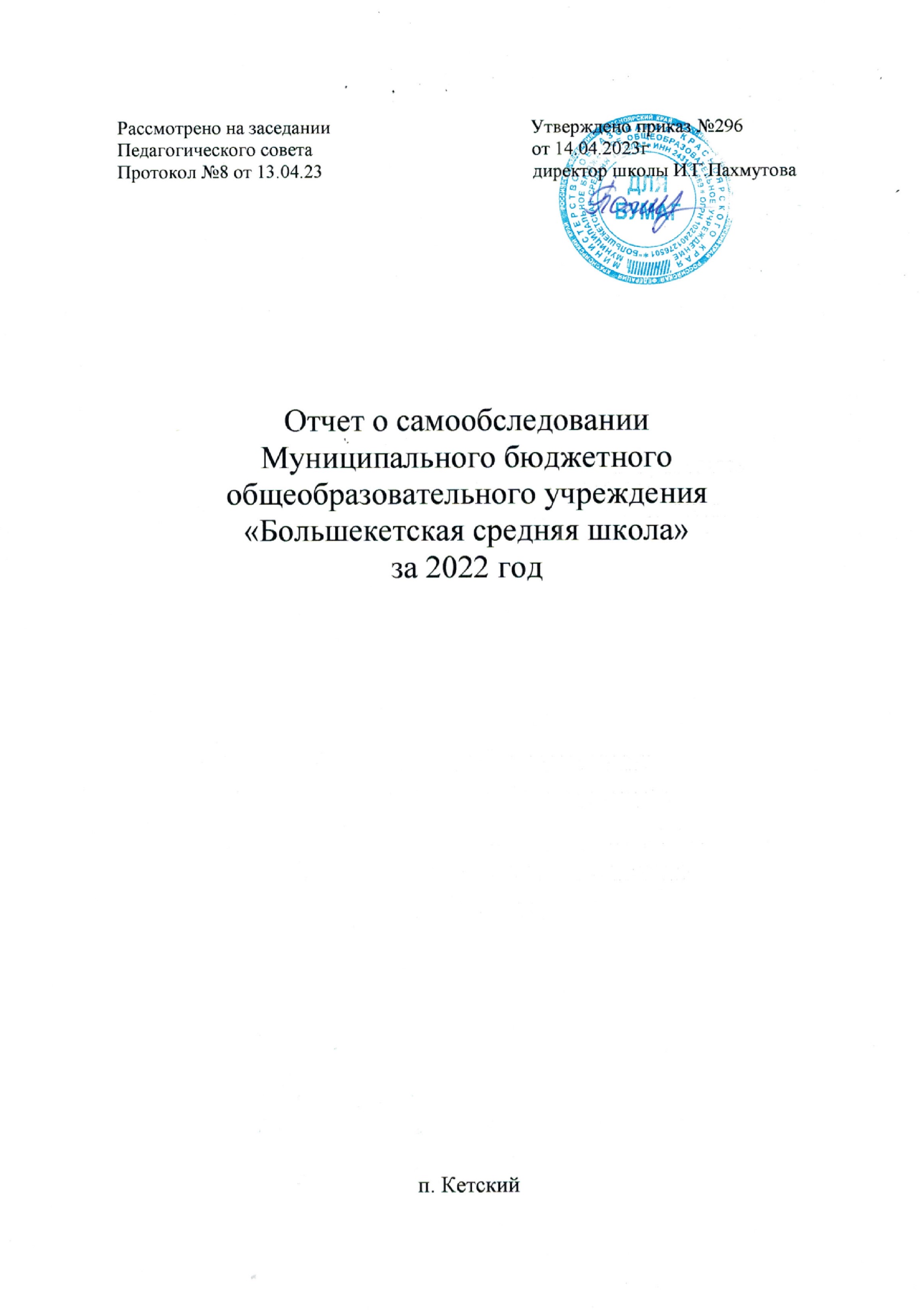 Оглавление Представленный отчёт содержит результаты самообследования, проведённого муниципальным бюджетным общеобразовательным учреждением «Большекетская средняя школа» в соответствии со ст. 28, 29 Федерального закона от 29 декабря 2012 г. №273-Ф3 «Об образовании в Российской Федерации», Приказом Минобрнауки РФ от 14 июня 2013 г. №462 "Об утверждении Порядка проведения самообследования образовательной организацией"( с изменениями и дополнениями от 14.12.2017 г.), Приказом Минобрнауки РФ от 10.12.2013 г. № 1324 "Об утверждении показателей деятельности образовательной организации, подлежащей самообследованию", на основании приказа РОО администрации Пировского района,  на основании приказа директора школы  от 17  февраля 2023г. №230   "О проведении самообследования по итогам 2022года". Целями проведения самообследования являются обеспечение доступности и открытости информации о деятельности образовательной организации, а также подготовка отчета о результатах самообследования. Задачами самообследования являются: оценка образовательной деятельности образовательной организации; оценка системы управления образовательной организации; оценка содержания и качества подготовки обучающихся и организация учебного процесса; оценка 	 социальной адаптации 	и 	востребованности 	(трудоустройства) выпускников; оценка кадрового, учебно-методического, библиотечно-информационного обеспечения, материально-технической базы; оценка функционирования 	внутренней  системы  	оценки 	качества образования; анализ показателей деятельности 	образовательной 	организации, установленных Минобрнауки РФ. Самообследование проведено рабочей группой МБОУ «Большекетская средняя школа» по подготовке отчета в составе: директора, заместителей директора, социального педагога,  педагога библиотекаря, медицинского работника. РАЗДЕЛ 1. ОБЩИЕ СВЕДЕНИЯ ОБ ОБЩЕОБРАЗОВАТЕЛЬНОМ УЧРЕЖДЕНИИ Полное наименование общеобразовательного учреждения в соответствии с Уставом Муниципальное бюджетное общеобразовательное учреждение                       «Большекетская средняя школа»  Юридический адрес  663125 Красноярский край Пировский район п. Кетский ул. Центральная 37.  1.3. Фактический адрес (при наличии нескольких площадок, на которых ведется образовательная деятельность, указать все адреса)  663125 Красноярский край Пировский район п. Кетский ул. Центральная 37.  Телефон 8(39166)21-2-51 	Факс 1.4. Учредители (название организации и/или Ф.И.О. физического лица, адрес, телефон) Муниципальное образование Пировский муниципальный округ, полномочия учредителя осуществляет Районный отдел образования администрации Пировского муниципального округа. Юридический адрес: 663120 РФ   Красноярский край   Пировский район с. Пировское ул. Белинского 1 Имеющаяся лицензия на образовательную деятельность (действующие): Свидетельство о государственной аккредитации: Основным видом деятельности МБОУ «Большекетская средняя школа» является реализация общеобразовательных программ начального общего, основного общего и среднего образования. Также школа реализует образовательную программу дошкольного образования и образовательные программы дополнительного образования детей и взрослых. Директор образовательного учреждения (Ф.И.О. полностью) 	Пахмутова Ирина Геннадьевна Заместители директора ОУ по направлениям (Ф.И.О. полностью)  Организационно-правовое обеспечение образовательной деятельности общеобразовательной организации: Устав МБОУ «Большекетская средняя школа»; Данные документа о постановке образовательного учреждения на учет в налоговом органе: свидетельство серия 24 №006178099Документы размещены на сайте ОУ  -http://большекетская-школа.пиробр.рф/dokumentyi/Выводы: Общие сведения об образовательной организации представлены в полном объеме в соответствии с требованиями федерального законодательства РФ; Анализ локальных актов образовательной организации показал соответствие федеральной и региональной законодательной базе, Уставу школы; Нормативно – правовое обеспечение деятельности образовательной организации позволяет в полном объеме реализовать уставные цели. Раздел 2. Система управления МБОУ «Большекетская средняя школа»              (в соответствии с Уставом) Структура управления школой. Структура управления школой строится на основе взаимодополнения и взаимосвязи всех ее уровней и обеспечивает эффективное принятие управленческих  решений. Структура управления и самоуправления достаточно динамична и обеспечивает изменения системы в меняющихся условиях. Управление школой осуществляется в соответствии с Законодательством РФ, Уставом школы.  Управление школой строится на принципах единоначалия и самоуправления, на основе демократичности, открытости, приоритета общечеловеческих ценностей, охраны жизни и здоровья человека, свободного развития личности.  Деятельность всей структуры управления в школе регламентируется локальными актами, и зафиксирована в Уставе школы. К решению вопросов деятельности школы привлекаются все участники образовательного процесса. Стратегическое руководство образовательной политикой принадлежит педагогическому совету школы. Непосредственное управление педагогическим процессом реализует директор школы и его заместители. Выводы: Для осуществления учебно-методической работы в школе создано четыре предметных методических объединения. В целях учета мнения обучающихся и их родителей (законных представителей) несовершеннолетних обучающихся в школе действует родительский комитет. Управление образовательной организации осуществляется в соответствии с законодательством Российской Федерации на основе сочетания принципов единоначалия и коллегиальности; Система управления образовательной организации соответствует требованиям законодательства РФ (ст.26 Федерального закона от 29 декабря 2012 г. № 273–ФЗ «Об образовании в Российской Федерации»), Уставу школы. По итогам 2022 года система управления Школой оценивается как эффективная, позволяющая  учесть мнения работников и всех участников образовательных отношений. В следующем году изменения системы управления не планируется.           Раздел 3. Организация и содержание   образовательной деятельности     Образовательная деятельность в Школе организуется в соответствии с Федеральным законом от 29.12.2012 № 273-ФЗ «Об образовании в Российской Федерации», ФГОС начального общего, основного общего и среднего общего образования, основными образовательными программами, локальными нормативными актами Школы.    С 01.09.2022 организовали обучение 1-х и 5-х классах по ООП, разработанным по обновленным ФГОС НОО, ООО. Мониторинг показал, что обучающиеся не почувствовали переход. Анализ текущих достижений показал результаты, сопоставимые с результатами прошлого и позапрошлого годов. Учителя отмечают, что им стало проще оформлять тематическое планирование в рабочих программах по учебным предметам, так как планируемые результаты по ФГОС стали конкретнее и с ними удобнее работать.С 01.01.2021 года Школа функционирует в соответствии с требованиями СП 2.4.3648-20 «Санитарно-эпидемиологические требования к организациям воспитания и обучения, отдыха и оздоровления детей и молодежи», а с 01.03.2021 — дополнительно с требованиями СанПиН 1.2.3685-21 «Гигиенические нормативы и требования к обеспечению безопасности и (или) безвредности для человека факторов среды обитания». В связи с новыми санитарными требованиями Школа усилила контроль за уроками физкультуры. Учителя физкультуры организуют процесс физического воспитания и мероприятия по физкультуре в зависимости от пола, возраста и состояния здоровья. Кроме того, учителя и заместитель директора по АХЧ проверяют, чтобы состояние спортзала и снарядов соответствовало санитарным требованиям, было исправным — по графику, утвержденному на учебный год.      Школа ведет работу по формированию здорового образа жизни и реализации технологий сбережения здоровья. Все учителя проводят совместно с обучающимися физкультминутки во время занятий, гимнастику для глаз, обеспечивается контроль за осанкой, в том числе во время письма, рисования и использования электронных средств обучения. В рамках программы развития реализуется программа «Здоровым быть здорово»    Учебный план 1-4-х классов ориентирован на 4-х летний нормативный срок освоения ООП НОО, 5-9 классов на 5летний нормативный срок освоения ООП ООО, 10-11 (12) классов – на 2-(3-х) летний нормативный срок освоения образовательной программы среднего общего образования. В образовательном процессе используются федеральные и региональные информационные ресурсы -  цифровой образовательный ресурс Якласс,  Яндекс. Учебник, Яндекс. Уроки, электронные тетради skysmart (https://edu.skysmart.ru)     С 01.05.2022 Школа организовала изучение государственных символов России. В рабочие программы воспитания НОО, ООО и СОО включили ключевое общешкольное дело – церемонию поднятия Государственного флага России и исполнения Государственного гимна России в соответствии с рекомендациями Минпросвещения России, изложенными в письме от 15.04.2022 № СК-295/06 и Стандартом от 06.06.2022.Скорректировали ООП НОО в части рабочих программ по предметам «Окружающий мир» и «ОРКСЭ» – добавили темы по изучению государственных символов.Скорректировали ООП ООО в части рабочих программ по предметам «ОДНКНР» и «Обществознание» – добавили темы по изучению государственных символов и возможность разработки проектов учащимися по темам, позволяющим углубить знания о государственной символике, истории ее развития.Скорректировали ООП СОО в части рабочей программы по предмету «История» – расширили тему, связанную с изучением государственных символов, и добавили темы индивидуальных проектов, позволяющих углубить знания о государственной символике.С сентября стали реализовывать курс внеурочной деятельности «Разговоры о важном» в соответствии с письмом Минпросвещения от 15.08.2022 № 03-1190.3.1. Контингент обучающихся образовательной организации и его структура. Общая численность обучающихся в 2022году (данные КИАСОУ на 31.12.2022г.) Выводы:       Контингент обучающихся стабилен, но в последний год наблюдается небольшое увеличение количества учащихся в начальной ступени. Это связано с тем, что набор в первый класс увеличился. Небольшое увеличение количества учащихся не оказывает влияния на процесс развития школы. Для приема обучающихся на конец года имелись вакантные места на всех уровнях образования.      Основная форма обучения – очная. Организована работа УКП (очно-заочная) –на конец 2022 года -4 учащихся.       Переход на обучение по федеральным государственным образовательным стандартам осуществляется в соответствии с требованиями, установленными нормативными документами Минобрнауки РФ. 3.2. Формы обучения   Структура образовательной программы, содержание образовательной программы, учебные планы содержание и структура рабочих программ соответствуют требованиям ФГОС   Выводы:              1.Уровень и направленность реализуемых образовательных программ, содержание реализуемых программ соответствует федеральным государственным стандартам (федеральному   компоненту государственных образовательных стандартов общего образования    НОО,  ООО, СОО, целям, особенностям  образовательной организации;                       2.Объем часов учебных планов, перечень предметов НОО, ООО, СОО соответствует ФБУП  ФГОС, структура учебных планов определена верно. 3.3. Режим занятий, обучающихся МБОУ «Большекетская средняя школа» (в соответствии с годовым календарным графиком)          1.Начало учебных занятий в МБОУ «Большекетская средняя школа» 8-30 мин, что соответствует п.10.4 требований СанПиН 2.4.2.2821-10 «Санитарно-эпидемиологические требования к условиям и организации обучения в общеобразовательных учреждениях».     2. Учебные занятия организованы в одну смену. Расписание уроков 	соответствует 	требованиям 	СанПиН 	2.4.2.2821-10 «Санитарно-эпидемиологические требования к условиям и организации обучения в общеобразовательных учреждениях» Режим образовательного процесса в МБОУ «Большекетская средняя школа» соответствует требованиям СанПиН 2.4.2.2821-10 «Санитарно-эпидемиологические требования к условиям и организации обучения в общеобразовательных учреждениях» Вывод: 1.Режим занятий обучающихся образовательной организации соответствует нормативным требованиям к условиям реализации образовательных программ (Постановление Главного государственного санитарноговрачаРФот29.12.2010№ 189 «Об утверждении СанПиН 2.4.2.2821-10», с изменениями и дополнениями; 3.4. Сведения об организации воспитательной деятельности и реализации программ дополнительного образования и внеурочной деятельности, востребованность выпускников Результаты реализации воспитательной программы школы. Система воспитательной работы МБОУ «Большекетская средняя школа» определяет цели исходя из государственного заказа, выраженного в концепции духовно-нравственного воспитания российских школьников, новых стандартов второго поколения, федеральных требований к образовательным учреждениям в части охраны здоровья обучающихся, воспитанников, интересов учащихся и родителей. Организацию воспитательного процесса в образовательном учреждении обеспечивают педагоги: заместитель директора по воспитательной работе, социальный педагог, педагог-психолог, педагог-библиотекарь, педагоги-организаторы, классные руководители, педагоги ДО, педагоги-предметники. Занятость в дополнительном образовании (за 3года) Воспитательная работа во втором полугодии 2021/22 учебного года осуществлялась на основании разработанной программы воспитания. Воспитательная работа по ней осуществляется по следующим модулям:– инвариантные – «Классное руководство», «Школьный урок», «Курсы внеурочной деятельности», «Работа с родителями», «Самоуправление», «Профориентация»;– вариативные – «Ключевые общешкольные дела», «Детские общественные объединения», «Экскурсии, экспедиции, походы», «Организация предметно-эстетической среды», «Стратегия безопасности».Цель воспитательной работы: формирование у обучающихся духовно-нравственных ценностей, способности к осуществлению ответственного выбора собственной индивидуальной образовательной траектории, способности к успешной социализации в обществе.Конкретизация общей цели воспитания применительно к возрастным особенностям школьников позволяет выделить в ней следующие целевые приоритеты, соответствующие трем уровням общего образования:- в воспитании детей младшего школьного возраста (уровень начального общего образования): создание благоприятных условий для усвоения школьниками социально значимых знаний– знаний основных норм и традиций того общества, в котором они живут.- в воспитании детей подросткового возраста (уровень основного общего образования): создание благоприятных условий для развития социально значимых отношений школьников, и, прежде всего, ценностных отношений.- в воспитании детей юношеского возраста (уровень среднего общего образования): создание благоприятных условий для приобретения школьниками опыта осуществления социально значимых дел.Достижению поставленной цели воспитания обучающихся будет способствовать решение следующих основных задач:- поддерживать традиции образовательной организации и инициативы по созданию новых в рамках уклада школьной жизни, реализовывать воспитательные возможности общешкольных ключевых дел; - реализовывать потенциал классного руководства в воспитании обучающихся, поддерживать активное участие классных сообществ в жизни школы, укрепление коллективных ценностей школьного сообщества;- вовлекать школьников в интересную и полезную для них деятельность, через кружки, секции, клубы, студии и иные объединения, работающие по школьным программам внеурочной деятельности, которая предоставит им возможность самореализоваться в ней, реализовывать их воспитательные возможности; - использовать в воспитании детей возможности школьного урока, поддерживать использование на уроках интерактивных форм занятий с учащимися (установление доверительных отношений между учителем и его учениками; побуждение школьников соблюдать на уроке общепринятые нормы поведения; привлечение внимания школьников к ценностному аспекту изучаемых на уроках явлений; использование воспитательных возможностей содержания учебного предмета через демонстрацию детям примеров ответственного, гражданского поведения; включение в урок игровых процедур, которые помогают поддержать мотивацию детей к получению знаний; инициирование и поддержка исследовательской деятельности школьников); - инициировать и поддерживать ученическое самоуправление – как на уровне школы, так и на уровне классных сообществ; их коллективное планирование, организацию, проведение и анализ самостоятельно проведенных дел и мероприятий; - вовлечение обучающихся в действующие на базе школы детские организации - Спартак, РДШ, Юнармия, ЮИД;- организовывать для школьников экскурсии  в музеи округа, на предприятия, на природу, поддерживать инициативу проведения литературных, исторических, биологических экспедиций, организуемых учителями и родителями школьников в другие города или села для углубленного изучения биографий проживавших здесь поэтов и писателей, произошедших здесь исторических событий, имеющихся   природных и историко-культурных ландшафтов, флоры и фауны; организовывать походы, пешие прогулки школьников и реализовывать их воспитательный потенциал; - организовывать профориентационную работу с обучающимися (совместная деятельность педагогов и школьников по направлению «профориентация» включает в себя профессиональное просвещение школьников; диагностику и консультирование по проблемам профориентации, организацию профессиональных проб школьников, участие в онлайн -уроках «Проектория», «Билет в будущее»);-развивать предметно-эстетическую среду школы через различные конкурсы и мероприятия, реализовывать ее воспитательные возможности (оформление интерьера школьных помещений; озеленение пришкольной территории, разбивка клумб, благоустройство классных кабинетов);- организовать работу с семьями обучающихся, их родителями или законными представителями, направленную на совместное решение проблем личностного развития обучающихся;-проводить в целях безопасности и с целью повышения эффективности профилактической работы, а также улучшения качества воспитательной работы мероприятия с привлечением следующих структур: Совет  профилактики; Служба психолого-педагогического сопровождения (психолог-педагогический консилиум); Школьная служба медиации; Предметные методические объединения учителей; КДН и ЗП; ПДН;  КГБУ СО «Центр семьи «Пировский»; Пировская РБ, Кетская врачебная амбулатория.    На 2022/23 учебный год в рабочую программу воспитания были внесены изменения. Воспитательная работа реализуется по основным направлениям воспитания в соответствии с ФГОС: гражданское воспитание; патриотическое воспитание; духовно-нравственное воспитание; эстетическое воспитание; физическое воспитание, формирование культуры здорового образа жизни и эмоционального благополучия; трудовое воспитание; экологическое воспитание; ценности научного познания. А также через определенные модули: урочная деятельность; внеурочная деятельность; классное руководство; организация предметно-эстетической среды; ключевые общешкольные дела; самоуправление; детские общественные объединения; экскурсии, экспедиции, походы; профориентация; работа с родителями; патриотическое воспитание; профилактика и безопасность; социальное партнерство.Цель воспитательной работы: организация воспитательного, информационно - образовательного пространства обучающихся, обеспечивающего условия для самоопределения и успешной социализации.       	Задачи воспитания:-усвоение знаний норм, духовно-нравственных ценностей, традиций, которые выработало российское общество (социально значимых знаний); -формирование и развитие личностных отношений к этим нормам, ценностям, традициям (их освоение, принятие); -приобретение соответствующего этим нормам, ценностям, традициям социокультурного опыта, поведения, общения, межличностных и социальных отношений, применения полученных знаний;-формирование толерантности, способности к диалогу, как важнейшее условие существования в открытом мире;-создание условий для формирования мировоззрения учащихся; -углубление индивидуализации воспитания с использованием новых форм и методов;-трансляция нравственных ценностей в урочной и во внеурочной деятельности; -координированный рост свободы и ответственности личности;-использование деятельностного подхода в воспитании, с использованием накопленного потенциала дополнительного образования: экспедиции, походы, театральная деятельность, проектная и исследовательская деятельность; -профилактика приобретения вредных привычек (наркомания, токсикомания и т.д.) с привлечением грамотных специалистов (наркологи, медицинские психологи и т.д.);-достижение личностных результатов освоения общеобразовательных программ в соответствии с ФГОС.Эти задачи решались благодаря:-вовлечению обучающихся в различные кружки, секции, объединения по интересам; -созданию   развивающей среды, которая дает ребенку возможность пробовать, выбирать и принимать самостоятельные решения;  -взаимодействию с учреждениями   дополнительного образования детей.Воспитательные события в МБОУ «Большекетская средняя школа» проводятся в соответствии с календарными планами воспитательной работы НОО, ООО и СОО. Они конкретизируют воспитательную работу модулей рабочей программы воспитания по уровням образования. Виды и формы организации совместной воспитательной деятельности педагогов, школьников и их родителей, разнообразны:– коллективные школьные мероприятия (Спартакиады, Недели добра, Недели здоровья, День знаний, День учителя, День призывника, День матери, Новый год, Ярмарки и т.д);– акции («Молодежь выбирает жизнь», «Блокадный хлеб», «Окно победы», «Три П: понимаем, принимаем, помогаем», «Письмо солдату», «Обелиск», «Дарите книгу с любовью» и т.д);– конкурсы и проекты (конкурс листовок «Пять минут бодрости», конкурс рисунков «Мой папа и я», конкурс чтецов «Мама, воспетая в стихах», конкурс фотографий «Мой край прекрасен, от зимы проснулся,» конкурсы творчества в преддверии Нового года, конкурсы творчества в преддверии Дня Победы, конкурсы осенний тематики и т.д.);– флэшмобы («Быстрее, выше, сильнее»)– фестивали и концерты (концерт «Весенние трели», фестиваль «Моя малая Родина», концерт «День Победы»)– волонтерство («Блокадный хлеб»);- мастер-классы («Столярное дело», «Новый год у ворот», «Книжная закладка»)– безопасности (беседы по правонарушениям, декадники дорожной безопасности, «Безопасность в сети Интернет», Урок Мира, мероприятия по пожарной безопасности, «ЗОЖ – это модно» и т.д.)- профориентация (просмотр фильмов «Шоу профессий», «Билет в будущее»)- конференции («Моё село», «200 лет Енисейской губернии»)- экскурсии (Икшурминский дом-музей «Домострой», экскурсия к памятнику и могиле участника русского революционного движения Буташевтчу-Петрашевскому в с. Бельское, «Обь-Енисейский водораздел», г. Лесосибирск (Музей Леса, Собор Воздвижения Честного Креста Господня, кинотеатр, набережная реки Енисей), г. Енисейск (Краеведческий музей, собор, окрестности города, Монастырское озеро), г. Красноярск (Парк Галилео и Сады мечты) и т.д.)Одним из критериев успешности воспитательной работы является участие коллектива школы в различных конкурсах. В течение учебного года учащиеся под руководством классных руководителей и учителей предметников принимали участие в соревнованиях, конкурсах и мероприятиях разного уровня.Успехи обучающихся МБОУ «Большекетская средняя школа»в районных, краевых и всероссийских конкурсах и мероприятияхВ 2022 году классными руководителями использовались различные формы работы с обучающимися и их родителями:– тематические классные часы;– участие в творческих конкурсах: конкурсы рисунков, фотоконкурсы, конкурс чтецов;– участие в интеллектуальных конкурсах, олимпиадах;– индивидуальные беседы с учащимися;– индивидуальные беседы с родителями;– классные родительские собрания.На начало 2022-2023 учебного года в школе сформировано 11 общеобразовательных классов и 1 класс комплект (дети с ОВЗ). Классными руководителями 1–11-х классов составлены планы воспитательной работы с классами на учебный год в соответствии с рабочей программой воспитания и календарными планами воспитательной работы школы.Эффективность воспитательной работы школы в 2022 году оценивалась по результатам анкетирования обучающихся и их родителей, анкетирования педагогов, а также по результатам оценки личностных результатов школьников в динамике (по сравнению с предыдущим периодом). На основании этих данных можно сделать вывод о хорошем уровне организации воспитательной работы школы в 2022 году.Организация внеурочной деятельности Цель дополнительного образования: создание условий для развития способностей каждого ребенка, формирование духовно богатой, физически здоровой, творчески мыслящей личности, способной впоследствии на участие в духовном развитии общества. Внеурочная деятельность - понятие, объединяющее все виды деятельности обучающихся (кроме учебной), в которых возможно и целесообразно решение задач их воспитания и социализации.Все рабочие программы имеют аннотации и размещены на официальном сайте школы.Формы организации внеурочной деятельности включают: кружки, секции, занятия внеурочной деятельностью, летний лагерь.Внеурочная деятельность в школе организуется по направлениям развития личности (спортивно-оздоровительное, духовно-нравственное, социальное, общеинтеллектуальное общекультурное) на добровольной основе в соответствии с выбором участников образовательных отношений.Перечень программ, реализуемых в рамках внеурочной деятельности:•	Социальное направление;•	Духовно-нравственное направление;•	Спортивно-оздоровительное направление;	•	Общекультурное направление;•	Общеинтеллектуальное направление.Количество детей, занятых в дополнительном образовании составляет 100% от общего числа обучающихся в школе. На базе школы в первом полугодии 2022 года работали следующие кружки: В первом полугодии 2022 учебного года внеурочная деятельность осуществлялась через кружки секции и внеурочные занятия: Внеурочная деятельность 1 класса МБОУ «Большекетская средняя школа»Внеурочной деятельность 2-4 классов МБОУ «Большекетская средняя школа»Внеурочная деятельность обучающихся по адаптированным образовательным программам 3-4 классов МБОУ «Большекетская средняя школа»Внеурочная деятельность 5 класса МБОУ «Большекетская средняя школа»Внеурочная деятельность 6-9 классов МБОУ «Большекетская средняя школа»Внеурочная деятельность обучающихся по адаптированным образовательным программам 6-7, 8-9 классов МБОУ «Большекетская средняя школа»Внеурочная деятельность обучающихся 10-11 классов МБОУ «Большекетская средняя школа»Выводы: В реализации воспитательной программы школы принимают участие все педагогические работники (учителя, педагоги дополнительного образования, педагог- психолог, учитель-логопед, воспитатели, педагоги-организаторы). Координирующую роль выполняет классный руководитель, который в соответствии со своими функциями и задачами взаимодействует с педагогическими работниками, организует в классе образовательную деятельность, оптимальную для развития положительного потенциала личности обучающихся в рамках деятельности общешкольного коллектива.  Воспитательные задачи реализуются через разнообразные формы воспитывающей деятельности коллектива класса, в том числе через социально значимую, творческую деятельность школьников. Таким образом, выстроенная внеурочная деятельность и дополнительное образование создают оптимальные условия для повышения качества образования, обеспечивают развитие личности, способствуют самоопределению обучающихся.            Раздел 4. Результаты освоения основных образовательных программ. 4.1. Статистика показателей за 2019-2022 годыВ 2022 году количество обучающихся осталось на том же уровне.4.2.Результаты качества и успеваемости освоения обучающимися образовательных программ за 2019-2022 годы Если сравнивать показатели качества освоения обучающимися начального общего и среднего общего образования, то можно отметить, что на протяжении 4 лет наблюдается отрицательная динамика, процент учащихся, окончивших учебный год на «4» и «5» в целом по школе понизился на 1%. Показатели успеваемости-  стабильны  4.3. Результаты государственной итоговой аттестации в формате ОГЭ обучающихся 9 класса, ЕГЭ для обучающихся 11 класса в 2022 году. В течение 2021-2022 учебного года в школе велась целенаправленная, планомерная, систематическая подготовка к ГИА. В соответствии с нормативно-правовыми документами по организации и проведению ГИА, был разработан план-график подготовки учащихся  к ОГЭ, ЕГЭ, который был утвержден директором школы. В начале 2021-2022 учебного года сформирована база данных по обучающимся школы для сдачи ГИА, которая обновлялась в течение года, оформлен  информационный стенд, посвященный ГИА, а так же информационные стенды в предметных кабинетах. Учителя-предметники уделяли большое внимание разбору различных вариантов тестовых заданий на уроках, элективных курсах, дополнительных и индивидуальных консультациях. Проведены внутришкольные пробные экзамены по русскому языку и математике, а также предметам по выбору в форме и по материалам ОГЭ, ЕГЭ. 	 В течение года осуществлялось постоянное информирование обучающихся 9 класса и их родителей по вопросам подготовки к ГИА через родительские и ученические собрания, на которых они знакомились с перечнем нормативно-правовой документации, методическими рекомендациями по организации деятельности выпускников во время подготовки и прохождения ГИА.        До сведения обучающихся и их родителей своевременно доводились результаты  диагностических работ, учителя-предметники проводили анализ работ с целью выявления причин неудач обучающихся и устранения пробелов в знаниях, на протяжении года проводились корректировки  работы планов мероприятий по подготовке к ГИА.         Вопрос подготовки к ГИА в течение года был на внутришкольном контроле: работа с бланками, КИМами, посещаемость занятий обучающимися, наличие информационных уголков в классах, организация подготовки к экзаменам на уроках и элективных курсах.      В 2022 году учащиеся 9 класса сдавали итоговое собеседование по русскому языку в качестве допуска к государственной итоговой аттестации. Результаты успешны, все получили «зачет» за итоговое собеседование.В 2021/22 учебном году в 9 классе обучалось 15 учеников. Допущены к итоговой аттестации все обучающиеся. Обязательными экзаменами для получения аттестатов были экзамены по математике,  русскому языку, двум предметам по выбору в формате ОГЭ. Результаты ОГЭ.   Успешно закончили учебный год и получили аттестаты 15 обучающихсяВ 2022 году учащиеся 11 класса успешно прошли итоговое сочинение по русскому языку.  По итогам испытания все получили «зачет» и были допущены до государственной итоговой аттестации.Результаты ЕГЭ 2022 г. В результате сдачи ЕГЭ 2 выпускницы 11 класса получили аттестаты.Рекомендации:В 2022-2023 учебном году необходимо: Педагогическому коллективу вести целенаправленную систематическую работу по повышению качества образования обучающихся 9, 11 классов в соответствии с Планом работы школы на 2022-2023 учебный год. Провести педагогический совет в августе 2023 года с включением в повестку вопроса анализа результатов ГИА 2022- 2023 учебного года. Учителям- предметникам, преподающим в 9, 11классах, классным руководителям выполнять план деятельности школы по подготовке к ГИА, план мероприятий по устранению пробелов в подготовке к государственной итоговой аттестации. Провести в октябре 2023 года методический семинар «Практика работы по подготовке к ГИА в школе: успехи и неудачи» с участием всех педагогов, работающих в 9,11 классах. Администрации школы усилить контроль за проведением элективных курсов и курсов внеурочной деятельности, на которых проводится подготовка к итоговой аттестации.Осуществлять контроль качества преподавания русского языка, математики и предметов по выбору, внести в систему ВШК контроль за работой учителей - предметников.Учителям -предметникам, преподающим в 9 классе, организовать разноуровневую систему обучения, осуществлять индивидуализацию обучения, продолжать проводить индивидуальные и групповые консультации, а также вести систематическую работу с банком тренировочных материалов демоверсий КИМов по всем предметам.Учителям-предметникам необходимо использовать в учебно-воспитательном процессе современные образовательные ресурсы, активно привлекать электронные образовательные ресурсы, возможности Интернет-ресурсов.Классным руководителям совместно с зам. директора по УВР Неверович Т.И.  информировать родителей о результатах срезов и уровне подготовки учащихся  к ОГЭ, ЕГЭ на родительских собраниях.4.4. Адаптация к обучению учащихся 1,5 классов.      На 1 сентября 2022г. в классе обучается 16 учащихся, из них – 6 мальчиков и 10 девочек. До поступления в 1 класс 11 ребят посещали дошкольное учреждение, некоторые не систематически. Один ученик остался на повторный год обучения.В классе 7 детей из многодетных семей. 11 учащихся живут в семье, где доход ниже прожиточного минимума. 16 семей, 27 родителей. Полных – 7 семей; неполных – 9; 1 отец или 1 мать – 4; 1 мать с сожителем -5.Многодетных- 7. Опекаемых, сирот-нет. Семьи, состоящие на ВШУ, КДН и ЗП – 2. Статус родителей: пенсионеров – 2, рабочих – 10, служащих – 2, безработных – 2, не работают – 6, по уходу – 5.Условия воспитания во всех семьях удовлетворительные. Дети живут в хороших семейных условиях, где им оказаны должные: доброта и внимание. Есть семьи, где условия недостаточно удовлетворительные.Для выявления уровня адаптации первоклассников в течении 1 четверти использовались такие методы работы, как наблюдение за детьми на уроках, на перемене, беседы с учениками, опрос классного руководителя 1-го класса, выявление детей, нуждающихся в психологической помощи, проведение диагностик. Применялись следующие методики: анкета для определения школьной мотивации Н.Г.Лусканова (цель выявить отношение к школе, учебному процессу, эмоционального реагирования на школьную ситуацию), методика определения мотивов учения М.Р. Гинзбурга, (цель определение сформированности мотивов учения), методика Т.А.Нежновой (цель выявление сформированности внутренней позиции школьника, его мотивации), социально-психологический тест разработанный Дж. МореноАнкета для определения школьной мотивации показала, что 5 человек из 16 показали высокий познавательный мотив. Хороший уровень показали 7 человек. Положительный уровень у 3 человек.Низкий уровень у 1 человека.В 1 классе обучается 16 учащихся, по результатам психодиагностики готовы к обучению в школе – 11 детей, условно готовы -4.  Процесс адаптации в 1 классе на среднем уровне (в пределах нормы).На основании проведенного комплекса мероприятий были даны рекомендации для родителей.  В 5 классе 11 человек, из них 7 мальчиков и 4 девочки. 10 семей, 17 родителей. Полных –     5 семей; неполных – 5. Многодетных- 2. Опекаемых, сирот-нет; ребенок ОВЗ инвалид – 1. Семьи, состоящие на ВШУ, КДН и ЗП – 4 детей. Статус родителей: рабочих – 11, служащих – 2, не работают – 3, по уходу – 1.Для определения уровня адаптации у пятиклассников были проведены следующие мероприятия -  посещение уроков у учителей-предметников, преподающих в 5-х классах, проведение диагностик, наблюдение, анкетирование родителей.   В результате проведенных мероприятий было выявлено, что к школе дети относятся ровно, большинство ребят активные, подвижные. У некоторых учащихся наблюдается слабый уровень самостоятельности и познавательной активности.  Применялись следующие методики: Методика изучения мотивации обучения школьников при переходе из начальных классов в средние М.И.Лукьянова, Н.В.Калинина, анкета по определению состояние психологического климата в классе Федоренко Л.Г., диагностика уровня школьной тревожности Филлипса, социально-психологический тест разработанный Дж. Морено.           Мотивация (отношение к школе): высокий уровень-3, хорошая школьная мотивация-2, позитивное отношение к школе, но внешняя мотивация-4, низкая школьная мотивация- 2чел.Адаптация к обучению: Адаптированность – 8, неадаптированность – 3,  дезадаптированность-0. Проведя наблюдение за учениками 5 класса можно отметить, что процесс адаптации к обучению в средней школе проходит удовлетворительно.На основании проведенного комплекса мероприятий были даны рекомендации для учителей-предметников, родителей и классного руководителя.  4.5. Обеспечение индивидуального подхода к школьникам с особыми образовательными потребностями Одним из важных направлений деятельности педагогического коллектива является организация специализированной помощи детям с ограниченными возможностями здоровья. В  2022 году в начальной школе обучалось 2 ребенка, в основной школе 13 детей, имеющих легкую степень умственной отсталости, обучение было организовано на основании заключения ППК и заявлений родителей по адаптированным образовательным программам. Программы коррекционной помощи составлены с учетом психологических особенностей детей, имеющих ограниченные возможности здоровья, трудности в обучении, обусловленные особенностями их развития.      По результатам психолого-медико-педагогической диагностики для данных обучающихся были организованы занятия со специалистами –логопед, дефектолог, психолог. Последовательность коррекционного логопедического материала представляла систему комплексного взаимодействия на речевые проблемы, на развитие памяти, внимания, воображения, восприятия, мышления, на формирование общей и мелкой моторики. Психологический модуль был рассчитан на формирование навыков произвольности и самоконтроля, усвоения простейших приёмов.  В школе созданы материально-технические условия для работы с детьми с особыми образовательными потребностями, имеется кабинет логопеда и дефектолога, оборудованный по программе «Доступная среда». Занятия проводятся как индивидуальные, так и групповые. Раздел 5. Востребованность выпускников 5.1.Сведения о продолжении обучения (трудоустройстве) выпускников МБОУ «Большекетская средняя школа»Количество выпускников, поступающих в ВУЗы и СУЗы,  являются стабильными  в течение последних трех лет. 5.2.Организация профилактической работы по предупреждению асоциального поведения обучающихся. Социальный паспорт школы.  В Большекетской средней школе обучается 134 ребенка с 1 по 11 класс. Мероприятия по профилактике правонарушений, агрессии.     С обучающимися, состоящими на профилактическом учете в КДН и ЗП, ПДН, внутришкольном учете и с их семьями проводится профилактическая работа согласно индивидуальным программам, планам реабилитации. В школе реализуется «Программа по формированию законопослушного поведения». В рамках этой программы проводятся мероприятия, направленные на профилактику совершения обучающимися правонарушений. Классными руководителями проводятся классные часы на правовую тематику, знакомство с Уставом школы, правилами поведения, по профилактике терроризма и экстремизма, по толерантности. В течение года проводятся профилактические беседы по направлениям: «Пожарная безопасность», «Профилактика дорожного травматизма». Акции «Досуг», «Спорт- альтернатива пагубным привычкам», «Президентские состязания». Мероприятия по адаптации первоклассников, пятиклассников. Проведено социально-психологическое тестирование учащихся 13-18 лет.       Социальным педагогом были подготовлены дети «группы риска» для участия в окружном правовом турнире «Юность Красноярья», заняли 3 место. Профилактическая беседа «Шалость. Проступок. Правонарушение. Преступление» для 8-11 классов. Курс «Юного переговорщика» для обучающихся 7-8 классов.  Профилактическая беседа «Безопасный интернет» для 7-11 классов. «Мои права – мои обязанности» для обучающихся 5 класса. «Что такое буллинг. Есть ли буллинг в нашем классе» в 5-6 классах. Классный час по профилактике хищения чужого имущества «Живи своим трудом, а не чужим умом» в 3-4 классах. Беседы по «Уголовной и административной ответственности среди несовершеннолетних» для 8-11 классов. Родительские собрания «Деструктивное поведение подростков. Причины. Признаки проявления. Профилактика» для родителей 7-11 классов. «Родительские собрания в 6,7,8 классах «Что такое буллинг. Как его предотвратить?». «Условия семейного воспитания», «Разъяснительная работа среди родителей по формированию у них ответственности за воспитание своих детей, законопослушного поведения, навыков разрешения возникающих конфликтов с детьми в соответствии с законом, разъяснению норм уголовной и административной ответственности». Заседания Советов Профилактики. Занятие с педагогами «Выявление, учет и проведение профилактической работы с несовершеннолетними, входящими в состав групп деструктивной направленности».Индивидуальные беседы с родителями и обучающимися по «Уголовной и административной ответственности несовершеннолетних», инспекторы ПДН Биктимиров С.Л., Зверздинова О.Н. По плану классные часы и инструктажи по пожарной безопасности провела инструктор по ПБ ПЧ Козлова В.Н., по безопасному поведению во время проведения осенних и зимних каникул, об опасности использования пиротехнических средств, классные руководители 1-11 классов.Раздел 6. Кадровое обеспечение6.1.Сведения о педагогических  кадрахХарактеристика административно-управленческого персонала Сведения о специалистах психолого- медико -социального сопровождения      Вывод:        Школа укомплектована  кадрами в соответствии с нормативными требованиями (Приказ Министерства здравоохранения и социального развития Российской Федерации от 26 августа 2010 №761н «Об утверждении Единого квалификационного справочника должностей руководителей, специалистов и служащих, раздел «Квалификационные характеристики должностей работников образования», Постановление Правительства РФ от 8 августа 2013 г. №678 «Об утверждении номенклатуры должностей педагогических работников организации, осуществляющих образовательную деятельность, должностей руководителей образовательных организаций, Федеральный закон от 29 декабря 2012 г. № 272 ФЗ «Об образовании в Российской Федерации».                 Образовательное учреждение укомплектовано педагогическими кадрами, имеющими необходимую квалификацию для решения задач, определённых основной образовательной программой образовательного учреждения, способными к инновационной профессиональной деятельности на 100%. Все педагогические работники  проходят курсы повышения квалификации согласно графику. В 2021- 2022 году прошли  переподготовку 2 педагога (учитель истории, педагог- психолог).                Кадровый потенциал динамично развивается. В целях повышения качества образовательной деятельности и сохранения численного и качественного состава кадров в соответствии с потребностями школы и требованиями действующего законодательства проводится целенаправленная методическая деятельность. В школе реализуется проект «Организация обучения по индивидуальным образовательным маршрутам», в ходе которого в систему работы школы внедряются определенные модели организации обучения по ИОМ на основе методик КУЗ. В ходе данной деятельности в образовательном учреждении создаются условия для профессионального взаимодействия и сотрудничества среди педагогов школы, а также увеличения социального капитала образовательного учреждения.  4 педагога выставили свои ИОМы в ЭРАСКОП . В 2022 году 1 педагог стал участником районного конкурса «Учитель года», воспитатель дошкольных групп – участником конкурса «Воспитатель года»Педагоги осваивают онлайн-сервисы, применяют цифровые образовательные ресурсы, ведут электронные формы документации, в том числе электронный журнал и дневники учеников.  1 педагог прошел обучение по применению дистанционных технологий в образовательном процессе.        Раздел 7. Инфраструктура образовательного учреждения  (Материально-  техническая база, учебно-методическое, библиотечно-информационное обеспечение) МБОУ «Большекетская средняя школа» расположена в трехэтажном кирпичном здании площадью2927 кв.м. Школа введена в эксплуатацию в 1982году. В 2013 году проведен капитальный ремонт здания.. Проведена полная замена окон в учебных кабинетах и рекреациях, замена светильников. Содержание  здания осуществляется в соответствии со стандартами качества. В 2020 году был проведен ремонт лаборантских химии, физики, биологии, проведен косметический ремонт школы. В 2021 году школа получила оборудование по программе «Точка Роста», были оборудованы кабинеты физики, химии, биологии. В этих кабинетах  проведен ремонт, приобретено лабораторное оборудование, мебель. В 2022 году проведен косметический ркемонт.    Материально- техническое обеспечение школы позволяет реализовать образовательные программы в полном объеме. В школе оборудовано 13 учебных кабинетов. На втором этаже здания оборудован актовый зал, тренажерный зал.  На первом этаже столовая, пищеблок и спортивный зал. Перечень учебных кабинетов         В образовательном учреждении все учебные кабинеты обеспечены компьютерами с выходом в интернет, компьютеры объединены в локальную сеть, в каждом учебном кабинете имеются интерактивные доски, проекторы, множительная техника.  Скорость Интернета позволяет качественно работать с ЭлЖур, а также организовывать просмотр вебинаров и видеолекции. Информационно –технические средства обеспечения образовательного процесса С целью обеспечения безопасности по периметру здания установлены камеры видеонаблюдения.  С целью соблюдения санитарно-эпидемиологических норм и требований в школе постоянно проводятся измерения уровня освещения в учебных классах, расстановка мебели по росту учащихся. На школьной территории расположен комплекс спортивных и игровых сооружений.           В школе приобретены макеты автоматов (2 шт), противогазы, тематические плакаты и ЦОР  для организации и ведения военно-патриотической подготовки учащихся. Кабинеты химии и физики снабжены лабораторным оборудованием, имеются ЦОР по разным предметам учебного плана. Для проведения различных внеклассных  мероприятий используется актовый зал, обеспеченный компьютерной техникой. Спортивный зал оснащен необходимым спортивным инвентарем, в 2022 году приобретено спортивное оборудование и лыжи.  Для занятий с детьми с ОВЗ  в школе имеется кабинет дефектолога и логопеда, кабинет психолога.  Кабинеты оснащены в соответствии с требованиями                                     Учебно-методическое обеспечение. Учебно-методическое обеспечение направлено на обеспечение широкого, постоянного и устойчивого доступа для всех участников образовательного процесса к любой информации, связанной с реализацией основной образовательной программы всех уровней обучения, планируемыми результатами, организацией образовательного процесса и условиям и его осуществления. Обучающиеся обеспечены учебниками, учебно-методической литературой и материалами по всем     учебным предметам основной образовательной программы. В библиотеке имеется фонд методической литературы для педагогов, дополнительной литературы, который включает детскую художественную и научно-популярную литературу, справочно-библиографические и периодические издания, сопровождающие реализацию основной 	образовательной программы НОО, ООО, СОО. Библиотечно-информационное обеспечение.         Работа школьной библиотеки осуществляется согласно плану работы, утвержденного директором школы.  Библиотека оснащена библиотечным фондом, включающим художественные, научные книги, словари, энциклопедии, учебники. Однимизглавныхнаправленийработыбиблиотекиявляетсяформированиефонда учебников. Обеспеченность учебной литературой в 2022 году учебных предметов федерального компонента учебного плана - 100%.  Осуществляется подписка на периодические издания, осуществляется контроль доставки подписных изданий.      В библиотеке отдельно выделена зона для работы с оргтехникой, установлены 2 компьютера, МФУ, что позволяет эффективно использовать все ресурсы библиотечного оборудования и фонда. Выставочно -информационный отдел библиотеки достаточно разнообразен и предназначен для представления новых книжных изданий и поступлений. Имеется читальный зал. В библиотеке проводятся различные мероприятия, выставки, библиотечные уроки. Книжный фонд -8120 экземпляров Брошюр и журналов- 796 экземпляра Количество читателей-167 Художественной литературы -5008 экземпляров Число посещений -987 Количество учебников -3824 экземпляров Печатных издании -560 Электронных документов -71  В 2022г проведена работа по приобретению учебников во временное пользование из муниципального обменного фонда. Составлен заказ на учебники на 2023 год с учетом требований. Фонд библиотеки соответствует требованиям ФГОС, учебники фонда входят в федеральный перечень, утвержденный приказом Минпросвещения России от 28.12.2018 №345. Средний уровень посещаемости библиотеки -25 человек в день. На официальном сайте есть страница библиотеки с информацией о работе и проводимых мероприятиях. Вывод: Анализ показателей указывает на то, что школа имеет достаточную инфраструктуру, которая соответствует требованиям СанПин 2.4.2. 2821-10 «Санитарно-эпидемиологические требования к условиям и организации обучения в образовательных учреждениях» и позволяет реализовать образовательные программы в полном объеме в соответствии с ФГОС.Фонд библиотеки соответствует требованиям ФГОС, учебники фонда входят в федеральный перечень, утвержденный приказом Минпросвещения России от 21.09.2022 № 858.Оснащенность библиотеки учебными пособиями достаточная. Однако требуется дополнительное финансирование библиотеки на закупку периодических изданий и обновление фонда художественной литературы.Раздел 8. Внутренняя оценка качества образования  Оценка функционирования внутренней системы оценки качества образования В школе утверждено «Положение о внутренней системе оценки качества образования»  ШСОКО (школьная система оценки качества образования) По итогам оценки качества образования в 2022 году, согласно представленным в таблице процедурам выявлено, что уровень предметных, метапредметных результатов соответствует среднему уровню. Для корректировки работы педагогов школы по формированию метапредметных и предметных результатов проводятся методические совещания при зам.директора по УВР, данные вопросы обсуждаются на заседаниях ШМО учителей-предметников. Раздел 9   Анализ работы    ДОУ (дошкольных групп)     Образовательная деятельность в дошкольных группах организована в соответствии с Федеральным законом от 29.12.2012 №273-ФЗ «Об образовании в Российской Федерации», ФГОС дошкольного образования, Сан ПиН 2.4.1.3049-13 «Санитарно-эпидемиологические требования к устройству, содержанию и организации режима работы дошкольных образовательных организаций».     Образовательная деятельность ведется на основании утверждённой основной образовательной программы МБОУ «Большекетская СШ» (дошкольные группы), которая составлена в соответствии с ФГОС дошкольного образования, санитарно-эпидемиологическими правилами и нормативами, с учётом недельной нагрузки.Дошкольные группы посещают 53 воспитанника в возрасте от 2,5 до 7,3лет.В дошкольных группах сформировано 3 разновозрастных группы общеразвивающей направленности.Из них:-1 младшая разновозрастная группа-15 детей;-1 средняя разновозрастная группа-13 детей;-1 старшая разновозрастная группа-25 детей.Уровень развития детей анализируется по итогам педагогической диагностики. Формы проведения диагностики:-диагностические занятия (по каждому разделу программы);-наблюдения, итоговые мероприятия.Разработаны диагностические карты освоения основной образовательной программы дошкольного образования дошкольных групп в каждой разновозрастной группе. Карты включают анализ уровня развития целевых ориентиров детского развития и качества освоения образовательных областей. Оценка педагогического процесса связана с уровнем овладения каждым ребенком необходимыми навыками и умениями по образовательным областям:1 балл-ребенок не может выполнять все параметры оценки, помощь взрослого не принимает;2 балла- ребенок с помощью взрослого выполняет некоторые параметры оценки;3 балла- ребенок выполняет все параметры оценки с частичной помощью взрослого;4 балла- ребенок выполняет самостоятельно и с частичной помощью взрослого все параметры оценки;5 баллов- ребенок выполняет все параметры оценки самостоятельно.Таблицы заполняются два раза в год. Двухступенчатая система мониторинга позволяет оперативно находить неточности в построении педагогического процесса в группе и выделять детей с проблемами в развитии. Это позволяет своевременно разрабатывать для детей индивидуальную работу.Результаты мониторинга освоения ООП дошкольных групп представлены за 2021-2022 учебный год. Уровень овладения необходимыми навыками и умениями по образовательным областям выглядят следующим образом:Нормативными вариантами развития можно считать среднее значение по общегрупповому параметру развития больше 3,8.Общегрупповые параметры в интервале средних значений составляют от 3,0 до 3,9 данные показатели свидетельствуют о положительной динамике овладения дошкольной образовательной программы, но имеются небольшие пробелы в развитии детей, а также необходимости корректировки педагогического процесса и выстраивание тесного сотрудничества с родителями воспитанников.Воспитатели совместно с учителями начальной школы разработали «Индивидуальные карты освоения программы» для воспитанников- выпускников на предмет оценки сформированности предпосылок к учебной деятельности в количестве 13 человек. Задания позволили оценить уровень сформированности предпосылок к учебной деятельности: возможность работать в соответствии с фронтальной инструкцией (удержание алгоритма деятельности), умение самостоятельно действовать по образцу и осуществлять контроль, обладать определенным уровнем работоспособности, а также вовремя остановиться в выполнении того или иного задания и переключиться на выполнение следующего. Воспитанников оценили по уровню распределения и переключения внимания, работоспособности, темпа, целенаправленности деятельности и самоконтроля.Сравнительный анализ результатов мониторинга в начале 2021-2022 учебного года и в начале 2022-2023 учебного года показывает рост усвоения программного материала детьми, т.е. прослеживается положительная динамика развития каждого ребенка по всем видам деятельности, а также преобладание детей с высоким и средним уровнями развития, что говорит о результативности образовательной деятельности в дошкольных группах.Воспитательная работаВоспитательная работа построена на сотрудничестве   и взаимодействии с семьями воспитанников. Для выбора стратегии воспитательной работы проводился анализ состава семей воспитанников.Характеристика семей по составуХарактеристика семей по количеству детейВоспитательная работа строится с учётом индивидуальных особенностей детей, с использованием разнообразных форм и методов, тесной взаимосвязи воспитателей, специалистов и родителей. Дополнительное образованиеВ дошкольных группах работает кружок по направлению:-социально-коммуникативное развитие (интегрированная деятельность) «Дары Фрёбеля»и познавательное развитие «Эколята-дошколята», «Экономика для малышей». В дополнительном образовании задействовано 22 % воспитанников дошкольных групп.Дополнительное образованиеФункционирование внутренней системы оценки качества образованияВ дошкольных группах утверждено положение о внутренней системе оценки качества образования от 17.09.2017г. Мониторинг качества образовательной деятельности показал хорошую работу педагогического коллектива по всем показателям.Состояние здоровья и физического развития воспитанников удовлетворительное, 87% детей успешно освоили образовательную программу. В течении года воспитанники участвовали во всероссийских, краевых конкурсах и мероприятиях.    Дошкольные группы укомплектованы достаточным количеством педагогических и иных работников, которые имеют высокую квалификацию и регулярно проходят повышение квалификации, что обеспечивает результативность образовательной деятельности.Перспективные направления работы на 2022- 2023 учебный год:      Школа реализует программу развития, цель которой -создать благоприятные условия для развития всех обучающихся в соответствии с имеющимися ресурсами и современными требованиями учитывая индивидуальные особенности каждого ребенкаПриоритетные направления работы   1.«СОВРЕМЕННАЯ ШКОЛА» 2. «УЧИТЕЛЬ БУДУЩЕГО» 3. «УСПЕХ КАЖДОГО РЕБЕНКА» 4. «ЗДОРОВЬЕ КАЖДОГО РЕБЕНКА»Задачи 1.Эффективное использование кадровых, материально-технических ресурсов образования для обеспечения высокого его качества, максимального удовлетворения образовательных потребностей обучающихся, запросов семьи и общества. 2.Формирование и совершенствование педагогических   компетенций, развитие кадрового потенциала школы.   3. Совершенствование методов и технологий реализации     образовательного процесса для успешной социализации детей, формирования различных компетенций, ФГ.    4. Создание условий для самоопределения, выявления и реализации индивидуальных возможностей каждого ребенка, поддержка одаренных и талантливых детей.    5. Создание условий обучения и воспитания детей с ограниченными    возможностями здоровья.   6.Создание условий для развития здоровьесберегающей образовательной среды, обеспечивающей сохранение здоровья детей, и совершенствования работы системы психологического сопровождения образовательного процесса.     7.Открытость образовательного пространства через  развитие информационной среды школы. В связи с тем, что школа попала в  категорию  ШНОР, в образовательном учреждении реализуется  «Программа повышения качества обучения в МБОУ «Большекетская средняя школа» проекты, которые  разработаны в рамках данной программы, будут реализованы в 2022-2025 учебном году.ПОКАЗАТЕЛИДЕЯТЕЛЬНОСТИ УЧРЕЖДЕНИЯ ПО РЕАЛИЗАЦИИ ПРОГРАММДОШКОЛЬНОГО ОБРАЗОВАНИЯПОКАЗАТЕЛИДЕЯТЕЛЬНОСТИ УЧРЕЖДЕНИЯ ПО РЕАЛИЗАЦИИ ПРОГРАММ НАЧАЛЬНОГО ОБЩЕГО, ОСНОВНОГО ОБЩЕГО И СРЕДНЕГО ОБЩЕГО ОБРАЗОВАНИЯ Анализ показателей указывает на то, что Школа имеет достаточную инфраструктуру, которая соответствует требованиям СП 2.4.3648-20 «Санитарно-эпидемиологические требования к организациям воспитания и обучения, отдыха и оздоровления детей и молодежи» и позволяет реализовывать образовательные программы в полном объеме в соответствии с ФГОС общего образования.Школа укомплектована достаточным количеством педагогических и иных работников, которые имеют высокую квалификацию и регулярно проходят повышение квалификации, что позволяет обеспечивать стабильных качественных результатов образовательных достижений обучающихся.Раздел 1. Общие сведения об общеобразовательном учреждении Раздел 2. Система управления МБОУ «Большекетская средняя школа» Раздел 3. Организация и содержание образовательной деятельности 3.1. Контингент обучающихся образовательной организации и его структур 2. Формы обучения3.3.Режим занятий, обучающихся МБОУ «Большекетская средняя школа» 3.4.Сведения об организации воспитательной деятельности, реализации программ дополнительного образования и внеурочной деятельности,  Раздел 4. Результаты освоения основных образовательных программ. 4.1.Статистика показателей за 2019-2021 годы 4.2.Результаты качества и успеваемости освоения обучающимися образовательных программ за 2019-2022 годы 4.3.Результаты государственной итоговой аттестации в 2022 году 4.4.Адаптация к обучению учащихся 1,5 классов 4.5 .Обеспечение индивидуального подхода к школьникам с особыми образовательным и потребностями Раздел 5. Востребованность выпускников 5.1.Сведения о продолжении обучения (трудоустройстве) выпускников МБОУ«Большекетская средняя школа» 5.2.Организация профилактической работы по предупреждению асоциального поведения обучающихся Раздел 6. Кадровое обеспечение 6.1. Сведения о педагогических кадрах 6.2. Характеристика административно-управленческого персонала 6.3. Сведения о специалистах психолого-медико-социального сопровождения Раздел 7. Инфраструктура образовательного учреждения (Материально- техническая база, учебно-методическое, библиотечно-информационное обеспечение) Раздел 8. Внутренняя оценка качества образования 8.1.Оценка функционирования внутренней системы оценки качества образования Раздел 9. Анализ работы ДОУ (дошкольных групп)  Приложение к отчёту о самообследовании МБОУ «Большекетская средняя школа»  Показатели 	деятельности 	образовательной 	организации, 	подлежащей самообследованию. 8(39166)21-2-51 e-mail bks41@mail.ruРеализуемые образовательные программыСерия.  №Дата выдачи Общеобразовательные программы дошкольного образования. Общеобразовательные программы общего начального образования.Общеобразовательные программы основного общего образования.   Общеобразовательные программы общего среднего (полного) образования Дополнительные программы образования следующих направленностей: спортивное и художественное8910-Л22 июля 2016 г.Серия, № Дата выдачи Срок окончания Общеобразовательная программа начального общего образования, образовательная программа основного общего образования, среднего образования 24А01 №0001148 3 октября 2016 г. 18 мая 2024г Неверович Татьяна Игоревна – заместитель директора по учебно-воспитательной работе Ситдикова Галия Гайфетдиновна – заместитель директора по учебно-воспитательной работе Некрасова Анастасия Федоровна - заместитель директора по воспитательной работе Шеховцева Наталья Васильевна - заместитель директора по АХЧ Наименование органа управления Статус 	органа управления Основные функции органа управления Директор Единоличный исполнительный орган управления планирует и организует образовательный процесс, осуществляет контроль за его ходом и результатами, несет ответственность перед государством и обществомза качество и эффективность работы школы;представляет интересы школы в государственных, муниципальных и иных предприятиях, учреждениях, организациях, действует без доверенности от имени образовательного учреждения;заключает от имени школы договора,не противоречащие законодательству РФ и уставным целям деятельности ;в пределах своей компетенции в соответствии с законом РФ издает инструкции, приказыи распоряжения, обязательные для исполненияработниками школы, обучающимися и их родителями (законными представителями);организует разработку программы развития школы и представляет ее на утверждение Педагогическому Совету организует реализацию утвержденной программы развития ;организует разработку, утверждение и внедрениев образовательный процесс образовательных и учебных программ, учебных планов и других учебно-методических документов;утверждает учебный план, календарный учебный график и расписание занятий;налагает дисциплинарные взыскания на работников школы в соответствии с действующим законодательством-- осуществляет расстановку педагогических кадров;устанавливает должностные оклады, составляет и утверждает штатное расписание, должностные обязанности работников;принимает на работу и увольняет работников школы;создает условия для творческого роста педагогических работников , применения ими передовых форм и методов обучения, осуществления педагогических экспериментов;обеспечивает материально-технические и другие условия осуществления образовательного процесса в школе, - обеспечивает создание в ОУ необходимых условий для организации питания, медицинскогообслуживания обучающихся, контролирует эту работу исполнителями;организует и совершенствует методическоеобеспечение образовательного процесса, содействуетдеятельности учительских (педагогических) организаций, методических объединений, ученических и родительских объединений;;назначает ответственных лиц за соблюдение требований охраны труда в учебных кабинетах, мастерских, спортзале, а также во всех подсобныхпомещениях, утверждает должностные инструкции лиц, ответственных за охрану труда;контролирует совместно со своими заместителямидеятельность педагогов и воспитателей, в том числе путем посещения уроков, всех других видов учебных занятийи учебно-воспитательных мероприятий;назначает руководителей методических объединений по предметам, классных руководителей, секретаряПедагогического Совета;является председателем Педагогического Совета;Педагогический советКоллегиальный орган управленияопределяет направления образовательной деятельности ОУ;обсуждает и производит выбор различных вариантов содержания образования, форм, методовучебно-воспитательного процесса и способов их реализации;организует работу по повышению квалификации педагогических работников, развитию их творческих инициатив;организация выявление, обобщение, распространение, внедрение педагогического опыта;принимает решение о проведении промежуточной аттестации по результатам учебного года , о допуске обучающихся к  итоговой аттестации на основанииПоложения о государственной (итоговой) аттестации выпускников государственных муниципальныхобразовательных учреждений, о переводе обучающихся в следующий класс, а также (по согласованиюс родителями (законными представителями)обучающихся) об их оставлении на повторное обучение в том же классе, о продолжении обучения в форме экстерната и иных формах, о выдаче соответствующихдокументов об образовании, о награждении обучающихся за успехи в обучении грамотами, похвальными листами, медалями.принимает решение об исключении обучающихсяиз ОУ за неоднократные грубые нарушения Устава;обсуждает годовой календарный учебный график;заслушивание отчетов Директора о создании условий для реализации образовательных программ ОУ.Общее собрание трудового коллективаКоллегиальный орган управления- согласование Правил внутреннего трудового распорядка по представлению директора ОУ;принятие решения о необходимости заключения коллективного договора и утверждение коллективного договора;формирование Комиссии по установлению стимулирующих выплат;заслушивание ежегодного отчета администрации школы о выполнении коллективного договора;иные вопросы, относящие к его компетенции в рамках существующего трудового законодательства РФ.Родительский комитет Коллегиальный орган управлениясодействует обеспечению оптимальных условий для организации образовательного процесса;проводит разъяснительную и консультативную работу среди родителей (законных представителей) обучающихся об их правах и обязанностях;оказывает содействие в проведении общешкольных мероприятий; участвует в подготовке ОУ к новому учебному году;оказывает помощь администрации в проведении общешкольных родительских собраний; обсуждаетлокальные акты по вопросам, входящим в компетенцию комитета;взаимодействует с педагогическим коллективом ОУ по вопросам профилактики правонарушений, безнадзорности и беспризорности среди несовершеннолетних обучающихся;-принимает участие в обсуждении иных вопросов функционирования ОУ, затрагивающих интересы обучающихся и их родителей (законных представителей).Классы/группы  кол-во классов кол-во обучающихся Дошкольное образование 3 разновозрастные группы 53 Начальное общее образование 1 1 172 1 173 1 144 1 11 Всего в начальной школе 4 59Основное  	общее образование 5 1 116 1 117 1 128-9 кл. компл. 1 78 1 119 1 7Всего в основной школе 5 59Среднее общее образование 10 1 611 1 6Всего в старшей школе 2 12УКП 1 4ИТОГО по ОУ 134ДОУ 3 53 Класс Кол-во обучающихся Очная форма обучения (кол-во классов) Очно-заочная (кол-во классов) Заочная (кол-во классов) 1 171 0 0 2 171 0 0 3 141 0 0 4 111 0 0 5 111 0 0 6 111 0 0 7 121 0 0 8-971 0 0 8 111 0 0 9 71 0 0 10 91 1 0 11 71 1 0 Класс Продолжительность урока(мин.) Кол-во учебных дней в неделю Кол-во учебных недель в году Периодичность проведения  промежуточной аттестации обучающихся Периодичность проведения  промежуточной аттестации обучающихся 1 используется  «ступенчатый» режим обучения: в сентябре, октябре - по 3 урока в день по 35 минут каждый, в ноябре-декабре - по 4 урока по 35 минут каждый, вянваре-мае-по 4 урока по 45 минуткаждый 5 33 - - 2 45 5 34 четверть четверть 3 45 5 34 четверть четверть 4 45 5 34 четверть четверть 5 45 5 34четверть четверть 6 45 5 35четверть четверть 7 45 5 35четверть четверть 8 45 5 35четверть четверть 9 45 5 34четверть четверть 10 45 5 35четверть четверть 11 45 5 34четверть четверть Продолжительность каникул: Осенние – 9 дней Зимние 11Весенние – 10 дней Для 1 класса дополнительные каникулы– 7 дней 2020год 2021год 2022год Доля школьников, занятых в программах  ДО 100% 100% 100% №ФИНазвание конкурсаНоминация, направлениеУровеньМестоКоличество участников, чел12Сидоров Илья XL открытая Всероссийская массовая лыжная гонка «Лыжня России - 2022»Муниципальный21113Команда:Насыров КириллКалинин ВладимирТитенков ВладимирИванов НиколайБалахнин ДмитрийПахмутов ЕгорАндреев АлексейРябов СтепанII открытый турнир по баскетболу среди школьных команд, посвященный памяти война-интернационалиста, кавалера орденаКрасной звезды Александра КлеймюкаМуниципальный2813Команда:Хитрова АннаТитенкова ЕлизаветаНасырова МаринаУльянова АлисаГайнутдинова ЕвгенияII открытый турнир по баскетболу среди школьных команд, посвященный памяти война-интернационалиста, кавалера орденаКрасной звезды Александра КлеймюкаМуниципальный2514Сидоров ИльяСоревнования по лыжным гонкамМуниципальный 21314Ульянов НазарСоревнования по лыжным гонкамМуниципальный 31314Улькин ВладиславСоревнования по лыжным гонкамМуниципальный 21314Дудай ГлебСоревнования по лыжным гонкамМуниципальный 31314Насыров КириллСоревнования по лыжным гонкамМуниципальный 31315Команда:Андреев АлексейБалахнин ДмитрийРябов СтепанПахмутов ЕгорИванов НиколайНасыров КириллПрезидентские спортивные игрыБаскетбол Муниципальный 3615Команда:Андреев АлексейБалахнин ДмитрийРябов СтепанПахмутов ЕгорИванов НиколайНасыров КириллПрезидентские спортивные игрыВолейбол Муниципальный 2615Команда:Гайнутдинова ЕвгенияТитенкова ЕлизаветаУльянова АлисаНасырова МаринаХитрова АннаПрезидентские спортивные игрыБаскетбол Муниципальный 2515Команда:Гайнутдинова ЕвгенияТитенкова ЕлизаветаУльянова АлисаНасырова МаринаХитрова АннаПрезидентские спортивные игрыВолейбол Муниципальный 2516Дригота АнастасияКонкурс «Военная мощь России»Муниципальный 11017Гафарова РаузаНаучно-практическая конференцияСоциально-гуманитарноеМуниципальный 1217Пахмутов ЕгорНаучно-практическая конференцияБиолого-химическоеМуниципальный 1218Сидоров ИльяМуниципальный1418Катичев ИгнатМуниципальный2419Команда:Шакиров МаксимШенцов МаксимАброськин КириллУлькин ВладиславМарченко СтепанГайнутдинов СемёнДудай ГлебЗаболотская КристинаДригота МарияМинин АлександрСоревнования по регбиМуниципальный 21020Мальцева АделинаКонкурс творческих работ «Мы к звездам проложили путь»Муниципальный 2321Мальцева АделинаТворческий фестиваль «Таланты без границ»ИЗО и ДПИМуниципальный11221Донченко ЕгорТворческий фестиваль «Таланты без границ»ИЗО и ДПИМуниципальный11221Овсянников ВадимТворческий фестиваль «Таланты без границ»ИЗО и ДПИМуниципальный11222Есина НатальяТворческий конкурс «Пожарная безопасность глазами детей»Изобразительное творчествоКраевой  11323Гаврилова ДарьяВсероссийский творческий конкурс «Мой домашний питомец»Всероссийский 1423Мальцева АделинаВсероссийский творческий конкурс «Мой домашний питомец»Всероссийский 1423Некрасова СофьяВсероссийский творческий конкурс «Мой домашний питомец»Всероссийский 1423Шакирова КристинаВсероссийский творческий конкурс «Мой домашний питомец»Всероссийский 1424Мальцева АделинаВсероссийский творческий конкурс «Раскрась Пасхальное яйцо»Всероссийский 1224Карасева ЮлияВсероссийский творческий конкурс «Раскрась Пасхальное яйцо»Всероссийский 1225Сидоров ИльяФестиваль-конкурс детско-юношеских талантов «Победа в наших сердцах»Конкурс стихов и прозы «Пока память жива»Муниципальный 1826Ворожейкина ЛилинОкружные соревнования «Золотая осень», в зачет муниципального этапа президентских спортивных игрМетание мячаМуниципальный13226Ворожейкина ЛилинОкружные соревнования «Золотая осень», в зачет муниципального этапа президентских спортивных игрБег 600 метровМуниципальный13226Ворожейкина ЛилинОкружные соревнования «Золотая осень», в зачет муниципального этапа президентских спортивных игрБег 100 метровМуниципальный23226Гайнутдинова КсенияОкружные соревнования «Золотая осень», в зачет муниципального этапа президентских спортивных игрМетание мячаМуниципальный13226Уварова ГалинаОкружные соревнования «Золотая осень», в зачет муниципального этапа президентских спортивных игрБег 60 метровМуниципальный13226Уварова ГалинаОкружные соревнования «Золотая осень», в зачет муниципального этапа президентских спортивных игрМетание мячаМуниципальный23226Уварова ГалинаОкружные соревнования «Золотая осень», в зачет муниципального этапа президентских спортивных игрБег 600 метровМуниципальный33226Гайнутдинов СемёнОкружные соревнования «Золотая осень», в зачет муниципального этапа президентских спортивных игрМуниципальный23226Дригота МарияОкружные соревнования «Золотая осень», в зачет муниципального этапа президентских спортивных игрМетание мячаМуниципальный23226Дригота МарияОкружные соревнования «Золотая осень», в зачет муниципального этапа президентских спортивных игрБег 60 метровМуниципальный23226Наумова ЮлияОкружные соревнования «Золотая осень», в зачет муниципального этапа президентских спортивных игрБег 60 метровМуниципальный13226Наумова ЮлияОкружные соревнования «Золотая осень», в зачет муниципального этапа президентских спортивных игрБег 500 метровМуниципальный23227Команда:Гайнутдинов СемёнМинин АлександрШенцов МаксимАброськин КириллМакченко СтепанОкружные соревнования Всероссийских спортивных игр школьных спортивных клубовБаскетбол 3х3МуниципальныйУчастие528Команда:Балахнин ДмитрийБаталов ЕгорАброськин КириллАндреев АлексейКолосов АндрейМальцев ЯрославРябов СтепанМихайлов ЕгорТурнир по мини-футболу памяти Алексея Николаевича Васильева, погибшего при исполнении интернационального долга в Демакратической Республике АфганистанМини-футболМуниципальныйучастие 829Мальцева АделинаМуниципальный конкурс творческих работ "Лучшие друзья - дед, бабуленька и я", в рамках празднования международного Дня бабушек и дедушекИзобразительное творчествоМуниципальный 1829Карасёва МарияМуниципальный конкурс творческих работ "Лучшие друзья - дед, бабуленька и я", в рамках празднования международного Дня бабушек и дедушекИзобразительное творчествоМуниципальный 1828Аброськин КириллРайонные соревнования по настольному теннису среди 5-7 классов общеобразовательных учреждений Пировского муниципального округа "Президентские спортивные игры"Теннис Муниципальный 2628Гайнутдинов СемёнРайонные соревнования по настольному теннису среди 5-7 классов общеобразовательных учреждений Пировского муниципального округа "Президентские спортивные игры"Теннис Муниципальный 3629Мальцева АделинаМуниципальный конкурс чтецов «Россия – моя Родина»Литературное чтениеМуниципальный1430Кокоташ ВалентинМуниципальный этап краевого конкурса детских фотографий и видеороликов о животных «Усы, лапы, хвост»ИЗО и ДПИМуниципальный1, 12530Сидоров ИльяМуниципальный этап краевого конкурса детских фотографий и видеороликов о животных «Усы, лапы, хвост»ИЗО и ДПИМуниципальный12530Захарова ДианаМуниципальный этап краевого конкурса детских фотографий и видеороликов о животных «Усы, лапы, хвост»ИЗО и ДПИМуниципальный12530Бикбаева ВарвараМуниципальный этап краевого конкурса детских фотографий и видеороликов о животных «Усы, лапы, хвост»ИЗО и ДПИМуниципальный12530Овчинникова АнгелинаМуниципальный этап краевого конкурса детских фотографий и видеороликов о животных «Усы, лапы, хвост»ИЗО и ДПИМуниципальный12530Князева ВероникаМуниципальный этап краевого конкурса детских фотографий и видеороликов о животных «Усы, лапы, хвост»ИЗО и ДПИМуниципальный12531Команда:Хитрова АннаКолосов АндрейТитенкова ЕлизаветаВасильева ДианаМуниципальный правовой турнир "Юность Красноярья"Право Муниципальный3432Шевелев КириллМуниципальный этап соревнований по шашкам среди команд общеобразовательных учреждений Пировского муниципального округа в зачёт«Президентские спортивные игры»Шашки Муниципальный 3332КомандаПахмутов ЕгорБалахнин ДмитрийКозлов АндрейРябов СтепанАндреев АлексейКолосов АндрейМуниципальный этап соревнований по баскетболу среди команд общеобразовательных учреждений Пировского муниципального округа «Президентские спортивные игры»Баскетбол Муниципальный31233Захарова ДианаМуниципальный конкурс творческих работ«Подарок Деду Морозу»ИЗО и ДПИ11733Мальцева АделинаМуниципальный конкурс творческих работ«Подарок Деду Морозу»ИЗО и ДПИ11733Карасёва МарияМуниципальный конкурс творческих работ«Подарок Деду Морозу»ИЗО и ДПИ11733Сухарев ВладимирМуниципальный конкурс творческих работ«Подарок Деду Морозу»ИЗО и ДПИ133Шеховцева КристинаМуниципальный конкурс творческих работ«Подарок Деду Морозу»ИЗО и ДПИ133Шпинева АринаМуниципальный конкурс творческих работ«Подарок Деду Морозу»ИЗО и ДПИ1№ п\пНазваниеРуководительКласс1 МультипликацияХакимова А.Х 1-82 МастерятаГолубкова  М.Х 1-63 ПервоЛого  Некрасова А.Ф.1-24 Уроки речевого творчестваСидорова Н.В. 45 Занимательная химияДобкина И.В.8-106 Шахматы детям     Шевелева О.Н. 5-77 Веселые ноткиХакимова А.Х 1-78 Созвездие талантовПочекутова С.Г 1-29 Литературная студияКосолапов Д.В.7-1110 Музей «По дорогам истории» Козлова С.А.8-1011 ФСК «Спартак»  Рассеев Ю.В. 5-1112 Детская школа искусств Хакимова А.Х 5-713 Квилинг-веселый завиток Рассеева Г.М 2-414 Юный инспектор движенияКосолапова С.В. 5-615 Юный химик  Добкина И.В. 6-716 Занимательная математика  Сурова И.А. 3Направления внеурочной деятельностиНазвание рабочей программыФорма организации1 классЧасть, рекомендуемая для всех обучающихсяЧасть, рекомендуемая для всех обучающихсяЧасть, рекомендуемая для всех обучающихсяЧасть, рекомендуемая для всех обучающихся1. Информационно - просветительские занятия патриотической, нравственной и экологической направленности«Разговоры о важном»Классный час12.Занятия по формированию функциональной грамотности обучающихсяШкольное мероприятие3. Занятия, направленные на удовлетворение профориентационных интересов и потребностей обучающихсяВариативная часть для обучающихсяВариативная часть для обучающихсяВариативная часть для обучающихсяВариативная часть для обучающихся4. Занятия, связанные с реализацией особых интеллектуальных и социокультурных потребностей обучающихся5 Занятия, направленные на удовлетворение интересов и потребностей обучающихся в творческом и физическом развитии, помощь в самореализации, раскрытии и развитии способностей и талантов«Веселые нотки»Кружок 25 Занятия, направленные на удовлетворение интересов и потребностей обучающихся в творческом и физическом развитии, помощь в самореализации, раскрытии и развитии способностей и талантовТеатр «Фантазия»Кружок 25 Занятия, направленные на удовлетворение интересов и потребностей обучающихся в творческом и физическом развитии, помощь в самореализации, раскрытии и развитии способностей и талантов«Мастерята»Кружок 25 Занятия, направленные на удовлетворение интересов и потребностей обучающихся в творческом и физическом развитии, помощь в самореализации, раскрытии и развитии способностей и талантов«Подвижные игры»Секция16. Занятия, направленные на удовлетворение социальных интересов и потребностей обучающихся, на педагогическое сопровождение деятельности социально ориентированных ученических сообществ, детских общественных объединений, органов ученического самоуправления, на организацию совместно с обучающимися комплекса мероприятий воспитательной направленностиТО «Эколята»Кружок2Направление деятельностиНазвание рабочей программыФорма организацииКласс Класс Класс Направление деятельностиНазвание рабочей программыФорма организации234Духовно – нравственное«Разговоры о важном»Классный час111Обще интеллектуальное«Конструкторское бюро»Кружок 222Обще интеллектуальное«Занимательная математика»Внеурочное занятие-1-Обще интеллектуальное«Чтение с удовольствием»Внеурочное занятие1--Социальное ТО «Эколята»Кружок222Социальное «Основы финансовой грамотности»Внеурочное занятие--1Общекультурное Театр «Фантазия», Кружок222Общекультурное «Веселые нотки»Кружок222Спортивно-оздоровительноеФСК «Спартак» (спортивные игры)Секция 111Направление деятельностиНазвание рабочей программыФорма организацииКласс Класс Направление деятельностиНазвание рабочей программыФорма организации34Духовно – нравственное«Разговоры о важном»Классный час11Духовно – нравственное«Азбука нравственности»Внеурочное занятие11Духовно – нравственное«Школа добрых дел»Внеурочное занятие11Обще интеллектуальное«Конструкторское бюро»Кружок 22Социальное ТО «Эколята»Кружок22Социальное «Твой мир»Внеурочное занятие11Общекультурное Театр «Фантазия»Кружок22Общекультурное «Веселые нотки»Кружок22Спортивно-оздоровительноеФСК «Спартак» (спортивные игры)Секция 11Спортивно-оздоровительное«Подвижные игры»Внеурочное занятие11Направления внеурочной деятельностиНазвание рабочей программыФорма организации5 классЧасть, рекомендуемая для всех обучающихсяЧасть, рекомендуемая для всех обучающихсяЧасть, рекомендуемая для всех обучающихсяЧасть, рекомендуемая для всех обучающихся1. Информационно - просветительские занятия патриотической, нравственной и экологической направленности«Разговоры о важном»Классный час11. Информационно - просветительские занятия патриотической, нравственной и экологической направленностиИсторико-краеведческий музей «По дорогам истории»Кружок 2Вариативная часть для обучающихсяВариативная часть для обучающихсяВариативная часть для обучающихсяВариативная часть для обучающихся4. Занятия, связанные с реализацией особых интеллектуальных и социокультурных потребностей обучающихся5 Занятия, направленные на удовлетворение интересов и потребностей обучающихся в творческом и физическом развитии, помощь в самореализации, раскрытии и развитии способностей и талантов«Веселые нотки»Кружок 25 Занятия, направленные на удовлетворение интересов и потребностей обучающихся в творческом и физическом развитии, помощь в самореализации, раскрытии и развитии способностей и талантовТеатр «Образ»Кружок 25 Занятия, направленные на удовлетворение интересов и потребностей обучающихся в творческом и физическом развитии, помощь в самореализации, раскрытии и развитии способностей и талантовФСК «Спартак» (баскетбол, волейбол)Секция45 Занятия, направленные на удовлетворение интересов и потребностей обучающихся в творческом и физическом развитии, помощь в самореализации, раскрытии и развитии способностей и талантов«Подвижные игры»Секция16. Занятия, направленные на удовлетворение социальных интересов и потребностей обучающихся, на педагогическое сопровождение деятельности социально ориентированных ученических сообществ, детских общественных объединений, органов ученического самоуправления, на организацию совместно с обучающимися комплекса мероприятий воспитательной направленности«Юный инспектор движения»Кружок2Направление деятельностиНазвание рабочей программыФорма организацииКласса Класса Класса Класса Направление деятельностиНазвание рабочей программыФорма организации6789Духовно – нравственное«Разговоры о важном»Классный час1111Духовно – нравственноеИсторико-краеведческий музей «По дорогам истории»Кружок2222Обще интеллектуальное«Занимательная химия»Кружок22--Обще интеллектуальное«Олимпиадная физика»Кружок-222Обще интеллектуальное«Деловое письмо»----Социальное «Юный инспектор движения»Кружок22--Социальное «Математическая грамотность»Внеурочное занятие--1-Социальное «Финансовая грамотность»Внеурочное занятие1-0,5-Социальное «Моя будущая профессия»Внеурочное занятие-1--Социальное «Моё будущее»Внеурочное занятие--0,5-Общекультурное Театр «Образ»Кружок2222Общекультурное «Веселые нотки»Кружок22--Спортивно-оздоровительноеФСК «Спартак» (баскетбол, волейбол)Секция 4444Спортивно-оздоровительноеФСК «Спартак» (стретчинг)Секция--55Направление деятельностиНазвание рабочей программыФорма организацииКласс Класс Класс Класс Направление деятельностиНазвание рабочей программыФорма организации678б9бДуховно – нравственное«Разговоры о важном»Классный час1111Духовно – нравственное «Наша Родина»Внеурочное занятие-1--Обще интеллектуальное«Занимательная химия»Кружок22--Обще интеллектуальное«Олимпиадная физика»Кружок-2--Обще интеллектуальное«Деловое письмо»«Я и компьютер»«Конструирование»Внеурочное занятие-11-1-11Социальное «Юный инспектор движения»Кружок22--Социальное «Финансовая грамотность»Внеурочное занятие1---Социальное «Моя будущая профессия»Внеурочное занятие-1--Социальное «Психология общения»«Социальное ориентирование»Внеурочное занятие1-1Социальное Этика: Азбука добра»«Моя будущая профессия»Внеурочное занятие1--1Общекультурное Театр «Образ»Кружок2222Общекультурное «Веселые нотки»Кружок22--Спортивно-оздоровительноеФСК «Спартак» (баскетбол, волейбол)Секция 4444Спортивно-оздоровительноеФСК «Спартак» (стретчинг)Секция--55Направление деятельностиНазвание рабочей программыФорма организацииКлассы Классы Направление деятельностиНазвание рабочей программыФорма организации1011Духовно – нравственное«Разговоры о важном»Классный час11Духовно – нравственное«Олимпиадная физика»Кружок22Социальное «Твоя профессиональная карьера»Внеурочное занятие11Общекультурное Историко-краеведческий музей «По дорогам истории»Кружок22Спортивно-оздоровительноеФСК «Спартак» (баскетбол, волейбол)Секция 44Спортивно-оздоровительноеФСК «Спартак» (стретчинг)Секция55Параметры статистики 2019-2020 2020-2021г 2021-2022гНа конец 2022 гКоличество детей, обучавшихся на конец учебного года (для 2021-2022 – конец 2021 года), в том числе: 138 132134134-начальная школа 49 45 5459-основная школа 68 717059-средняя школа 18 13+38+212+4Количество учеников, оставленных на повторное обучение: - 0 -начальная школа - 43-основная школа - - 1-средняя школа - - 2Не получили аттестата: - - - -начальная школа - - - -основная школа - - - -средняя школа - - - Окончили школу с аттестатом особого образца: - - -основная школа - - - -средняя школа - - - Параметры, %  2019-2020 2020-20212021-2022Конец 2022 гКачество (для 2022-2023– конец 2022 года), в том числе: 32 312631-начальная школа 38 352745-основная школа 26 301816-средняя школа 39 316050Успеваемость (для 2022-2023 – конец 2022 года), в том числе: 97 979297-начальная школа 98 9397100-основная школа 97 1009095-средняя школа 94 100100100ПредметКоличество сдающихУспеваемостьКачествоСредний баллРусский язык15100333,5Математика15100403,3Биология5100203,2Обществознание 10100503,5 Информатика3100133,1География7100713,9ПредметКол-во сдающих% успеваемостиСредний баллРусский язык310067Математика (профиль)110052Математика (база)21005Обществознание210065Биология25033Год выпуска Основная школа Основная школа Основная школа Средняя школа Средняя школа Средняя школа Всего Перешли в 10 кл Поступил и в СУЗ, ПТУ Всего Поступи ли в ВУЗ Поступи ли в СУЗ Устроил ись на работу Срочна я служба 2020 11 5 6 7 - 7 - - 20211062936--202215411152---Дети из неполных семей 32Дети из многодетных семей 44Дети- сироты и дети, находящиеся под опекой 12Дети из малообеспеченных семей 104Дети-инвалиды 3Дети, состоящие на внутришкольном контроле 16Дети, состоящие на учете в ПДН 1 Дети, состоящие на учете в КДН и ЗП 14Дети из неблагополучных семей 10Обучающиеся с ОВЗ, имеющие протоколы ПМПК 14Кол-во % Общее количество педагогических  работников ОУ  21100% Всего учителей (физических лиц, без учителей в декретном отпуске) 19 100% Воспитатели ДО 5 100% Образование воспитателей ДО высшее 1 20% Средне/специальное 4 80% Неоконченное педагогическое - - Образование учителей   высшее педагогическое 16 84%   Средне/специальное (педагогическое) 3 16% Учителя, прошедшие курсы повышения квалификации за последние 5 лет                     Из них: 19 100% Учителя, прошедшие курсовую подготовку по содержанию и методике преподаваемого предмета 14 74% Воспитатели ДО, аттестованные на квалификационные категории Первая категория 2 33% Учителя, аттестованные на квалификационные категории (всего) в том числе: 1467% высшая категория 7 33 %первая категория 733 %Кол-во Административно-управленческий персонал  (всего)  5Административно-управленческий 	персонал, 	имеющий 	специальное образование (менеджмент) 1 Директор ОУ имеет специальное образование (менеджмент) да Административно-управленческий персонал, получивший или повысивший квалификацию в области менеджмента за последние 5 лет  0 Административно-управленческий персонал, ведущий учебные часы 4 Кол-во Педагоги - психологи  1 Учителя - логопеды 1 Учителя - дефектологи 1 Социальные педагоги 1 Педагоги дополнительного образования  6Медицинские работники (физические лица, включая совместителей) 1 Кол-во Кабинет математики и физики 1 Кабинет химии 1 Кабинет биологии и географии 1 Кабинет информатики 1 Кабинет русского языка и литературы 2Кабинет истории -Кабинет технологии 2 Другие (кабинет логопеда и дефектолога) 1 Иностранный язык 1 Кабинет начальных классов 4 Спортивный зал 1 Наличие оборудованного кабинета информатики (количество компьютеров) Наличие оборудованного кабинета информатики (количество компьютеров) 1 Количество компьютеров 28Количество ноутбуков 20Локальная сеть 26 Количество 	компьютеров с выходом в Интернет 16 Интерактивные доски 13Медиапроекторы 13 МФУ 19Кол-во электронных ресурсов 51 Класс ы УУД УУД Процедуры Формы и методы Сроки Сроки Ссылки на локальные акты, 	методические рекомендации, критерии оценивания Ссылки на локальные акты, 	методические рекомендации, критерии оценивания Ссылки на локальные акты, 	методические рекомендации, критерии оценивания 1 Предметные Предметные Промежуточная аттестация: 	все предметы учебного плана Контрольная работа, тестовые задания, наизусть стих.Апрель-май Апрель-май Положение о текущем оценивании 	и промежуточной аттестации 	Положение о текущем оценивании 	и промежуточной аттестации 	Положение о текущем оценивании 	и промежуточной аттестации 	Метапредмет ные Метапредмет ные Мониторинг формирования УУДИндивидуально, пары сменного состава, методики коллективных учебных занятийВ теч.года В теч.года МониторингМониторингМониторингЛичностные: Личностные: Портфолио  Индивидуально В течение года В течение года Мониторинг вовлеченности обучающегося во внеурочную деятельность Наблюдение В течение учеб.года В течение учеб.года Карта вовлеченности обучающегося во внеурочную деятельность Карта вовлеченности обучающегося во внеурочную деятельность Карта вовлеченности обучающегося во внеурочную деятельность 2 Предметные: Предметные: Промежуточная аттестация:  все предметы учебного плана Контрольная работа, творческая работаАпрель-май Апрель-май Положение о текущем оценивании 	и промежуточной аттестации Положение о текущем оценивании 	и промежуточной аттестации Положение о текущем оценивании 	и промежуточной аттестации 2 Мониторинг формирования УУДИндивидуально, пары сменного состава, методики коллективных учебных занятийВ теч.года В теч.года МониторингМониторингМониторинг2 Погружение 	по ИОМ Индивидуально, пары сменного состава, методики коллективных учебных занятий В теч.года В теч.года 2 Защита проектов: окружающий мир, технология  Индивидуально, пара сменного состава, малая группа, методика групповой проект В теч.года В теч.года 2 Личностные: Личностные: Мониторинг вовлеченности обучающегося во внеурочную деятельность Наблюдение В теч.года В теч.года Карта вовлеченности обучающегося во внеурочную деятельность Карта вовлеченности обучающегося во внеурочную деятельность Карта вовлеченности обучающегося во внеурочную деятельность 2 Портфолио Индивидуально В теч.года В теч.года Положение о портфолио Положение о портфолио Положение о портфолио 3 Предметные: Предметные: Промежуточная аттестация:  все предметы учебного плана Контрольная работа, тестовые задания, творческая работа.Апрель-май Апрель-май Положение о текущем оценивании 	и промежуточной аттестации Положение о текущем оценивании 	и промежуточной аттестации Положение о текущем оценивании 	и промежуточной аттестации 3 Мониторинг формирования УУДИндивидуально, пары сменного состава, методики коллективных учебных занятийВ теч.года В теч.года МониторингМониторингМониторинг3 Погружение 	по ИОМ Индивидуально, пары сменного состава, методики коллективных учебных занятий В теч.года В теч.года 3 Защита проектов: окружающий мир, технология  Индивидуально, пара сменного состава, малая группа, методика групповой проект В теч.года В теч.года 3 Личностные: Личностные: Мониторинг вовлеченности обучающегося во внеурочную деятельность Наблюдение В теч.года В теч.года Карта вовлеченности обучающегося во внеурочную деятельность Карта вовлеченности обучающегося во внеурочную деятельность Карта вовлеченности обучающегося во внеурочную деятельность 3 Портфолио Индивидуально В теч.года В теч.года Положение о портфолио Положение о портфолио Положение о портфолио 4 Предметные: Предметные: Промежуточная аттестация:  все предметы учебного плана  Контрольная работа, тестовые задания, творческая работаАпрель-май Апрель-май Положение о текущем оценивании 	и промежуточной аттестации Положение о текущем оценивании 	и промежуточной аттестации Положение о текущем оценивании 	и промежуточной аттестации 4 Предметные: Предметные: Всероссийские проверочные работы: русский язык, математика, окружающий мирИндивидуальные заданияАпрельАпрельИнструкции о проведении, методические рекомендации https://vpr.statgrad.org/#vpr2020/Инструкции о проведении, методические рекомендации https://vpr.statgrad.org/#vpr2020/Инструкции о проведении, методические рекомендации https://vpr.statgrad.org/#vpr2020/4 Метапредметн ые Метапредметн ые КДР по читательской грамотностиИндивидуальная работаМартМартКрасноярский центр оценки качества образования  https://coko24.ru/?page_i d=2462Красноярский центр оценки качества образования  https://coko24.ru/?page_i d=2462Красноярский центр оценки качества образования  https://coko24.ru/?page_i d=24624 КДР «Групповой проект»Групповая работаФевральФевральКрасноярский центр оценки качества образования  https://coko24.ru/?page_i d=2462Красноярский центр оценки качества образования  https://coko24.ru/?page_i d=2462Красноярский центр оценки качества образования  https://coko24.ru/?page_i d=24624 Мониторинг формирования УУДИндивидуально, пары сменного состава, методики коллективных учебных занятийВ теч.года В теч.года МониторингМониторингМониторинг4 Погружение 	по ИОМ Индивидуально, пары сменного состава, методики коллективных учебных занятий В теч.года В теч.года 4 Защита проектов: окружающий мир, технология  Индивидуально, пара сменного состава, малая группа, методика групповой проект В теч.года В теч.года 4 Личностные: Личностные: Мониторинг вовлеченности обучающегося во внеурочную деятельность Наблюдение В теч.года В теч.года Карта вовлеченности обучающегося во внеурочную деятельность Карта вовлеченности обучающегося во внеурочную деятельность Карта вовлеченности обучающегося во внеурочную деятельность 4 Портфолио Индивидуально В теч.года В теч.года Положение о портфолио Положение о портфолио Положение о портфолио 5 Предметные: Предметные: Промежуточная аттестация: 	все предметы учебного плана Индивидуальные задания, задания в тестовой форме, диктанты, Апрель-май Апрель-май Положение о текущем оценивании 	и промежуточной аттестации Положение о текущем оценивании 	и промежуточной аттестации Положение о текущем оценивании 	и промежуточной аттестации контрольные работы. контрольные работы. Всероссийские проверочные работы: русский язык, математика, история, биологияВсероссийские проверочные работы: русский язык, математика, история, биологияИндивидуальные задания Индивидуальные задания Апрель-майАпрель-майИнструкции о проведении, методические рекомендации https://vpr.statgrad.org/#vpr2020/метаредметные Мониторинг формирования УУДМониторинг формирования УУДИндивидуально, пары сменного состава, методики коллективных учебных занятийИндивидуально, пары сменного состава, методики коллективных учебных занятийВ теч.года В теч.года МониторингЛичностные: Мониторинг вовлеченности обучающегося во внеурочную деятельность Мониторинг вовлеченности обучающегося во внеурочную деятельность Наблюдение Наблюдение В течение учеб.года В течение учеб.года Карта вовлеченности обучающегося во внеурочную деятельность 6 Предметные: Промежуточная аттестация: 	все предметы учебного плана Промежуточная аттестация: 	все предметы учебного плана Индивидуальные задания, задания в тестовой форме, диктанты, контрольные работы. Индивидуальные задания, задания в тестовой форме, диктанты, контрольные работы. Апрель-май Апрель-май Положение о текущем оценивании 	и промежуточной аттестации6 Предметные: Всероссийские проверочные работы: математика, русский 	язык, биология, история Всероссийские проверочные работы: математика, русский 	язык, биология, история Индивидуальные задания Индивидуальные задания Апрель-майАпрель-майИнструкции проведении, методические рекомендации https://vpr.statgrad.org/# pr2020/6 Предметные: КДР по читательской грамотностиКДР по читательской грамотностиИндивидуальные заданияИндивидуальные заданияНоябрьНоябрьКрасноярский центр оценки качества образования  https://coko24.ru/?page_i d=24626 Метапредмет ные: Мониторинг формирования УУДМониторинг формирования УУДИндивидуально, пары сменного состава, методики коллективных учебных занятийИндивидуально, пары сменного состава, методики коллективных учебных занятийВ теч.года В теч.года Мониторинг6 Личностные: Мониторинг вовлеченности обучающегося во внеурочную деятельность Мониторинг вовлеченности обучающегося во внеурочную деятельность Наблюдение Наблюдение В течение учеб.года В течение учеб.года Карта вовлеченности обучающегося во внеурочную деятельность 7Предметные: Промежуточная аттестация: 	все предметы учебного плана Промежуточная аттестация: 	все предметы учебного плана Индивидуальные задания, задания в тестовой форме, диктанты, контрольные работы Индивидуальные задания, задания в тестовой форме, диктанты, контрольные работы Апрель-май Апрель-май Положение о текущем оценивании 	и промежуточной аттестации7Предметные: Всероссийские проверочные работы: математика, русский язык, география, биология, обществознание, история, английский язык, физика,   Всероссийские проверочные работы: математика, русский язык, география, биология, обществознание, история, английский язык, физика,   Индивидуальные задания Индивидуальные задания Апрель-майАпрель-майИнструкции проведении, методические рекомендации https://vpr.statgrad.org/# pr2020/7Метапредмет ные: Мониторинг формирования УУДМониторинг формирования УУДИндивидуально, пары сменного состава, методики коллективных учебных занятийИндивидуально, пары сменного состава, методики коллективных учебных занятийВ теч.года В теч.года Мониторинг7Личностные: Мониторинг вовлеченности обучающегося во внеурочную деятельность Мониторинг вовлеченности обучающегося во внеурочную деятельность Наблюдение Наблюдение В течение учеб.года В течение учеб.года Карта вовлеченности обучающегося во внеурочную деятельность 8 Предметные: Промежуточная аттестация: 	все предметы учебного плана Промежуточная аттестация: 	все предметы учебного плана Индивидуальные задания, задания в тестовой форме, диктанты, контрольные работы. Индивидуальные задания, задания в тестовой форме, диктанты, контрольные работы. Апрель-май Апрель-май Положение о текущемоценивании и промежуточной аттестации 8 Всероссийские проверочные работы: математика, русский язык, география, физика.Всероссийские проверочные работы: математика, русский язык, география, физика.Контрольно-измерительные материалыКонтрольно-измерительные материалыАпрель-майАпрель-майИнструкции о проведении, методические рекомендации https://vpr.statgrad.org/#vpr2020/8 КДР комплексная работа по математической и естественнонаучной   грамотностиКДР комплексная работа по математической и естественнонаучной   грамотностиИндивидуальные заданияИндивидуальные заданияЯнварьЯнварьКрасноярский центр оценки качества образования  https://coko24.ru/?page_i d=24628 Метапредмет ные: Мониторинг формирования УУДМониторинг формирования УУДИндивидуально, пары сменного состава, методики коллективных учебных занятийИндивидуально, пары сменного состава, методики коллективных учебных занятийВ теч.года В теч.года Мониторинг8 Личностные: Мониторинг вовлеченности обучающегося во внеурочную деятельность Мониторинг вовлеченности обучающегося во внеурочную деятельность Наблюдение Наблюдение В течение учеб.года В течение учеб.года Карта вовлеченности обучающегося во внеурочную деятельность 9 Предметные: Промежуточная аттестация: 	все предметы учебного плана Промежуточная аттестация: 	все предметы учебного плана Индивидуальные задания, задания в тестовой форме, диктанты, контрольные работы. Индивидуальные задания, задания в тестовой форме, диктанты, контрольные работы. Апрель-май Апрель-май Положение о текущемоценивании и промежуточной аттестации 9 ГИА по математике и русскому языку и по предметам по выборуГИА по математике и русскому языку и по предметам по выборуИндивидуальные заданияИндивидуальные заданияМай -июньМай -июньМБОУ «Большекетская СШ», Государственная итоговая аттестацияМетапредмет ные: Итоговое 	устное собеседование Итоговое 	устное собеседование Индивидуальные задания Индивидуальные задания ФевральФевральФИПИhttp://fipi.ru/about/news/ model-itogovogosobesedovaniya-9klassov-po-russkomuyazykuМониторинг формирования УУДМониторинг формирования УУДИндивидуально, пары сменного состава, методики коллективных учебных занятийИндивидуально, пары сменного состава, методики коллективных учебных занятийВ теч.года В теч.года МониторингМониторинг вовлеченности обучающегося во внеурочную деятельность Мониторинг вовлеченности обучающегося во внеурочную деятельность Наблюдение Наблюдение В течение учеб.года В течение учеб.года Карта вовлеченности обучающегося во внеурочную деятельность 10 Предметные: Промежуточная аттестация: 	все предметы учебного плана Промежуточная аттестация: 	все предметы учебного плана Индивидуальные задания, задания в тестовой форме, диктанты, контрольные работы. Индивидуальные задания, задания в тестовой форме, диктанты, контрольные работы. Апрель-май Апрель-май Положение о текущем оценивании 	и промежуточной аттестации 10 Метапредмет ные: Мониторинг формирования УУДМониторинг формирования УУДИндивидуально, пары сменного состава, методики коллективных учебных занятийИндивидуально, пары сменного состава, методики коллективных учебных занятийВ теч.года В теч.года Мониторинг10 Мониторинг вовлеченности обучающегося во внеурочную деятельность Мониторинг вовлеченности обучающегося во внеурочную деятельность Наблюдение Наблюдение В течение учеб.года В течение учеб.года Карта вовлеченности обучающегося во внеурочную деятельность 11 Предметные: Промежуточная аттестация: 	все предметы учебного плана Промежуточная аттестация: 	все предметы учебного плана Индивидуальные задания, задания в тестовой форме, диктанты, контрольные работы. Индивидуальные задания, задания в тестовой форме, диктанты, контрольные работы. Апрель-май Апрель-май Положение о текущем оценивании 	и промежуточной аттестации 11 Предметные: Всероссийские проверочные работы: биология, география.Всероссийские проверочные работы: биология, география.Контрольно-измерительные материалыКонтрольно-измерительные материалыМартМартИнструкции о проведении, методические рекомендации https://vpr.statgrad.org/#vpr2020/11 Предметные: Итоговое сочинениеИтоговое сочинениеИндивидуальные заданияИндивидуальные заданияДекабрьДекабрьИнструкции о проведении, методические рекомендации11 Предметные: Государственная итоговая аттестацияГосударственная итоговая аттестацияИндивидуальные заданияИндивидуальные заданияМай-июньМай-июньМБОУ «Большекетская СШ», Государственная итоговая аттестация11 Метапредмет ные: Мониторинг вовлеченности обучающегося во внеурочную деятельность Мониторинг вовлеченности обучающегося во внеурочную деятельность Наблюдение Наблюдение В течение учеб.года В течение учеб.года Карта вовлеченности обучающегося во внеурочную деятельность ОО «Социально-коммуникативное развитие» ОО «Социально-коммуникативное развитие» ОО «Познавательное развитие» ОО «Познавательное развитие» ОО «Речевое развитие» ОО «Речевое развитие» ОО «Художествен но эстетическое развитие» ОО «Художествен но эстетическое развитие» ОО «Физическая культура» ОО «Физическая культура» Кол-во % Кол-во       % Кол-во % Кол-во % Кол-во % Старшая разновозрастн ая группа 26 3,8 26 3,9 26 3,3 26 3,6 26 3,9 Средняя разновозраст- ная группа 13 3,4 13 3,2 13 3,2 13 3,4 13 3,5 Младшая разновозрастн ая группа 14 3,0 14 2,9 14 2,9 14 2,9 14 3,1 Итого 53 3,4 53 3,3 53 3,1 53 3,5 53 3,5 Состав семьиКоличество семей% от общего количества семей воспитанниковПолная4078Неполная с матерью611Неполная с отцом12Оформлено опекунство24Количество детей в семьеКоличество семей% от общего количества семей воспитанниковОдин ребёнок48Два ребёнка2651Три ребёнка и более1835№Направленность / Наименование  программыФорма организацииВозрастКол-вовоспитанниковБюджетЗа плату1Естественно-научнаяЕстественно-научнаяЕстественно-научнаяЕстественно-научнаяЕстественно-научнаяЕстественно-научная1.1«ДарыФребеля»Кружок5-712+-1.2«Эколята-дошколята»Кружок5-710+-3Социально-коммуникативнаяСоциально-коммуникативнаяСоциально-коммуникативнаяСоциально-коммуникативнаяСоциально-коммуникативнаяСоциально-коммуникативная3.1Экономика для малышейКружок5-711+-№ п/п  Показатели  Единица измерения  1.  Образовательная деятельность  1.1  Общая численность воспитанников, осваивающих образовательную программу дошкольного образования, в том числе:  53 человека 1.1.1  В режиме полного дня (8 - 12 часов)  53 человека 1.1.2  В режиме кратковременного пребывания (3 - 5 часов)  0 человек 1.1.3  В семейной дошкольной группе  0 человек 1.1.4  В форме семейного образования с психолого-педагогическим сопровождением на базе дошкольной образовательной организации  0 человек 1.2  Общая численность воспитанников в возрасте до 3 лет  8 человек 1.3  Общая численность воспитанников в возрасте от 3 до 8 лет  45 человек 1.4  Численность/удельный вес численности воспитанников в общей численности воспитанников, получающих услуги присмотра и ухода:  53человека/100% 1.4.1  В режиме полного дня (8 - 12 часов)  53 человек/100% 1.4.2  В режиме продленного дня (12 - 14 часов)  0 человек/% 1.4.3  В режиме круглосуточного пребывания  0 человек/% 1.5  Численность/удельный вес численности воспитанников с ограниченными возможностями здоровья в общей численности воспитанников, получающих услуги:  0 человек%1.5.1  По коррекции недостатков в физическом и (или) психическом развитии  0 человек %  1.5.2  По освоению образовательной программы дошкольного образования 53человека100/% 1.5.3  По присмотру и уходу  53 человека/100%1.6  Средний показатель пропущенных дней при посещении дошкольной образовательной организации по болезни на одного воспитанника  28 дней1.7  Общая численность педагогических работников, в том числе:  5 человек 1.7.1  Численность/удельный вес численности педагогических работников, имеющих высшее образование  1 человек / 20% 1.7.2  Численность/удельный вес численности педагогических работников, имеющих высшее образование педагогической направленности (профиля)  1 человек /20% 1.7.3  Численность/удельный вес численности педагогических работников, имеющих среднее профессиональное образование  4 человека /80% 1.7.4  Численность/удельный вес численности педагогических работников, имеющих среднее профессиональное образование педагогической направленности (профиля)  4 человека/80% 1.8  Численность/удельный вес численности педагогических работников, которым по результатам аттестации присвоена квалификационная категория, в общей численности педагогических работников, в том числе:  2 человека /40% 1.8.1  Высшая  0человек/0% 1.8.2  Первая  2человека/40%1.9  Численность/удельный вес численности педагогических работников в общей численности педагогических работников, педагогический стаж работы которых составляет:  человек/% 1.9.1  До 5 лет  1человек/20% 1.9.2  Свыше 30 лет  1человек/20%1.10  Численность/удельный вес численности педагогических работников в общей численности педагогических работников в возрасте до 30 лет  0человек 0% 1.11  Численность/удельный вес численности педагогических работников в общей численности педагогических работников в возрасте от 55 лет  0человек/0% 1.12  Численность/удельный вес численности педагогических и административно-хозяйственных работников, прошедших за последние 5 лет повышение квалификации/профессиональную переподготовку по профилю педагогической деятельности или иной осуществляемой в образовательной организации деятельности, в общей численности педагогических и административно-хозяйственных работников  5 человек /100% 1.13  Численность/удельный  вес  численности  педагогических  и административно-хозяйственных работников, прошедших повышение квалификации по применению в образовательном процессе федеральных государственных образовательных стандартов в общей численности педагогических и административно-хозяйственных работников 2 человека/40% 1.14  Соотношение "педагогический работник/воспитанник" в дошкольной образовательной организации   1/101.15  Наличие в образовательной организации следующих педагогических работников:  1.15.1  Музыкального руководителя  нет 1.15.2  Инструктора по физической культуре  да 1.15.3  Учителя-логопеда  да 1.15.4  Логопеда  нет 1.15.5  Учителя-дефектолога  да 1.15.6  Педагога-психолога  да 2.  Инфраструктура  2.1  Общая площадь помещений, в которых осуществляется образовательная деятельность, в расчете на одного воспитанника  2.5 кв. м 2.2  Площадь помещений для организации дополнительных видов деятельности воспитанников  	0 кв. м 2.3  Наличие физкультурного зала  нет 2.4  Наличие музыкального зала  нет 2.5  Наличие прогулочных площадок, обеспечивающих физическую активность и разнообразную игровую деятельность воспитанников на прогулке  	да N п/п Показатели Единица измерения 1. Образовательная деятельность  МБОУ «Большекетская средняя школа» 1.1 Общая численность учащихся 134 человека1.2 Численность учащихся по образовательной программе начального общего образования 59 человек 1.3 Численность учащихся по образовательной программе основного общего образования 59 человек 1.4 Численность учащихся по образовательной программе среднего общего образования 16 человек 1.5 Численность/удельный вес численности учащихся, успевающих на "4" и "5" по результатам промежуточной аттестации, в общей численности учащихся 27/27%1.6 Средний балл государственной итоговой аттестации выпускников 9 класса по русскому языку 251.7 Средний балл государственной итоговой аттестации выпускников 9 класса по математике 131.8 Средний балл единого государственного экзамена выпускников 11 класса по русскому языку 671.9 Средний балл единого государственного экзамена выпускников 11 класса по математике 521.10 Численность/удельный вес численности выпускников 9 класса, получивших неудовлетворительные результаты на государственной итоговой аттестации по русскому языку, в общей численности выпускников 9 класса 0 человек1.11 Численность/удельный вес численности выпускников 9 класса, получивших неудовлетворительные результаты на государственной итоговой аттестации по математике, в общей численности выпускников 9 класса 0 человек1.12 Численность/удельный вес численности выпускников 11 класса, получивших результаты ниже установленного минимального количества баллов единого государственного экзамена по русскому языку, в общей численности выпускников 11 класса 0 человек/ 0% 1.13 Численность/удельный вес численности выпускников 11 класса, получивших результаты ниже установленного минимального количества баллов единого государственного экзамена по математике, в общей численности выпускников 11 класса 0 человек/ 0%1.14 Численность/удельный вес численности выпускников 9 класса, не получивших аттестаты об основном общем образовании, в общей численности выпускников 9 класса 0 человек/0%1.15 Численность/удельный вес численности выпускников 11 класса, не получивших аттестаты о среднем общем образовании, в общей численности выпускников 11 класса 0 человек/ 0% 1.16 Численность/удельный вес численности выпускников 9 класса, получивших аттестаты об основном общем образовании с отличием, в общей численности выпускников 9 класса 0 человек 0%1.17 Численность/удельный вес численности выпускников 11 класса, получивших аттестаты о среднем общем образовании с отличием, в общей численности выпускников 11 класса 0 человек/0% 1.18 Численность/удельный вес численности учащихся, принявших участие в различных олимпиадах, смотрах, конкурсах, в общей численности учащихся человек 98/73% 1.19 Численность/удельный вес численности учащихся - победителей и призеров олимпиад, смотров, конкурсов, в общей численности учащихся, в том числе: Человек 66/49% 1.19.1 Регионального уровня 0 человека 1.19.2 Федерального уровня 0 человек/ 1.19.3 Международного уровня 0 человек 1.20 Численность/удельный вес численности учащихся, получающих образование с углубленным изучением отдельных учебных предметов, в общей численности учащихся 0  человек 1.21 Численность/удельный вес численности учащихся, получающих образование в рамках профильного обучения, в общей численности учащихся 0 человек 1.22 Численность/удельный вес численности обучающихся с применением дистанционных образовательных технологий, электронного обучения, в общей численности учащихся 0 человек 1.23 Численность/удельный вес численности учащихся в рамках сетевой формы реализации образовательных программ, в общей численности учащихся 0 человек 1.24 Общая численность педагогических работников, в том числе: 21 человек1.25 Численность/удельный вес численности педагогических работников, имеющих высшее образование, в общей численности педагогических работников 16 человек/76%1.26 Численность/удельный вес численности педагогических работников, имеющих высшее образование педагогической направленности (профиля), в общей численности педагогических работников 16 человек/76%1.27 Численность/удельный вес численности педагогических работников, имеющих среднее профессиональное образование, в общей численности педагогических работников 5 человека /24% 1.28 Численность/удельный вес численности педагогических работников, имеющих среднее профессиональное образование педагогической направленности (профиля), в общей численности педагогических работников 5 человека /24% 1.29 Численность/удельный вес численности педагогических работников, которым по результатам аттестации присвоена квалификационная категория, в общей численности педагогических работников, в том числе: 14 человек/ 67%1.29.1 Высшая 7 человек/33% 1.29.2 Первая 7 человек/  33% 1.30 Численность/удельный вес численности педагогических работников в общей численности педагогических работников, педагогический стаж работы которых составляет: 1.30.1 До 5 лет 0 человек/ 0%1.30.2 Свыше 30 лет 10 человек/48%1.31 Численность/удельный вес численности педагогических работников в общей численности педагогических работников в возрасте до 30 лет 0 человек /0% 1.32 Численность/удельный вес численности педагогических работников в общей численности педагогических работников в возрасте от 55 лет 8 человек38 % 1.33 Численность/удельный вес численности педагогических и административно-хозяйственных работников, прошедших за последние 5 лет повышение квалификации/профессиональную переподготовку по профилю педагогической деятельности или иной осуществляемой в образовательной организации деятельности, в общей численности педагогических и административно-хозяйственных работников 21 человек/100% 1.34 Численность/удельный вес численности педагогических и административно-хозяйственных работников, прошедших повышение квалификации по применению в образовательном процессе федеральных государственных образовательных стандартов, в общей численности педагогических и административно-хозяйственных работников 16 человек/76% 2. Инфраструктура 2.1 Количество компьютеров в расчете на одного учащегося 0,8 единиц 2.2 Количество экземпляров учебной и учебно-методической литературы из общего количества единиц хранения библиотечного фонда, состоящих на учете, в расчете на одного учащегося 15 единиц 2.3 Наличие в образовательной организации системы электронного документооборота да 2.4 Наличие читального зала библиотеки, в том числе: да 2.4.1 С обеспечением возможности работы на стационарных компьютерах или использования переносных компьютеров да 2.4.2 С медиатекой да 2.4.3 Оснащенного средствами сканирования и распознавания текстов да 2.4.4 С выходом в Интернет с компьютеров, расположенных в помещении библиотеки да 2.4.5 С контролируемой распечаткой бумажных материалов да 2.5 Численность/удельный вес численности учащихся, которым обеспечена возможность пользоваться широкополосным Интернетом (не менее 2 Мб/с), в общей численности учащихся 89 человек 2.6 Общая площадь помещений, в которых осуществляется образовательная деятельность, в расчете на одного учащегося 4,5 кв. м 